„ Małpi Gaj – parkingi przy ul. Kołobrzeskiej w Szczecinku ( budżetobywatelski )” SZCZEGÓŁOWE  SPECYFIKACJE  TECHNICZNESPIS  SZCZEGÓŁOWYCH  SPECYFIKACJI TECHNICZNYCHSZCZEGÓLOWA SPECYFIKACJA TECHNICZNA - D.00.00.00 - WYMAGANIA OGÓLNESZCZEGÓLOWA SPECYFIKACJA TECHNICZNA - D.01.02.04 ROZBIÓRKA ELEMENTÓW DRÓGSZCZEGÓŁOWE SPECYFIKACJE TECHNICZNE - D - 04.01.01 - PROFILOWANIE I ZAGĘSZCZANIE PODŁOŻASZCZEGÓŁOWA SPECYFIKACJA TECHNICZNA - D - 08.01.01 -KRAWĘŻNIKI  BETONOWESZCZEGÓŁOWE SPECYFIKACJE TECHNICZNE - D - 08.03.01- BETONOWE  OBRZEŻA  CHODNIKOWESZCZEGÓŁOWA SPECYFIKACJA TECHNICZNA - D-05.03.01.- NAWIERZCHNIA  Z KOSTKI BRUKOWEJ BETONOWEJ gr.  SZCZEGÓŁOWA SPECYFIKACJA TECHNICZNA  D-08.02.02 CHODNIKI Z KOSTEK BRUKOWYCH BETONOWYCH GR. 6cmSZCZEGÓŁOWA SPECYFIKACJA TECHNICZNA  - D-04.04.00 PODBUDOWA  Z  KRUSZYW.  WYMAGANIA OGÓLNEI. SZCZEGÓLOWA SPECYFIKACJA TECHNICZNA     D.00.00.00 -  WYMAGANIA OGÓLNE1. WSTĘP1.1. Przedmiot SSTPrzedmiotem niniejszej szczegółowej specyfikacji technicznej (SST) są wymagania ogólne dotyczące wykonania i odbioru robót drogowych dla zadania „ Małpi Gaj – parkingi przy ul. Kołobrzeskiej w Szczecinku ( budżet obywatelski )” 1.2. Zakres stosowania SST	Szczegółowa specyfikacja techniczna stanowi dokument przetargowy 
i kontraktowy przy zlecaniu i realizacji robót.1.3. Zakres robót objętych SSTUstalenia zawarte w niniejszej specyfikacji obejmują wymagania ogólne, wspólne dla robót objętych szczególnymi specyfikacjami technicznymi. 1.4. Określenia podstawoweUżyte w SST wymienione poniżej określenia należy rozumieć w każdym przypadku następująco:1.4.1. Budowla drogowa - obiekt budowlany1.4.2. Chodnik - wyznaczony pas terenu przy jezdni lub odsunięty od jezdni, przeznaczony do ruchu pieszych i odpowiednio utwardzony.1.4.3. Droga - wydzielony pas terenu przeznaczony do ruchu lub postoju pojazdów oraz ruchu pieszych wraz z wszelkimi urządzeniami technicznymi związanymi z prowadzeniem i zabezpieczeniem ruchu.1.4.4. Droga tymczasowa (montażowa) - droga specjalnie przygotowana, przeznaczona do ruchu pojazdów obsługujących zadanie budowlane na czas jego wykonania, przewidziana do usunięcia po jego zakończeniu.1.4.5. Dziennik budowy - dziennik, wydany zgodnie z obowiązującymi przepisami, stanowiący urzędowy dokument przebiegu robót budowlanych oraz  zdarzeń i okoliczności zachodzących w toku wykonywania robót.1.4.6. Jezdnia - część korony drogi przeznaczona do ruchu pojazdów.1.4.7. Kierownik budowy - osoba wyznaczona przez Wykonawcę, upoważniona do kierowania robotami i do występowania w jego imieniu w sprawach realizacji kontraktu.1.4.8. Korona drogi - jezdnia z poboczami lub chodnikami, zatokami, pasami awaryjnego postoju i pasami dzielącymi jezdnie.1.4.9. Konstrukcja nawierzchni - układ warstw nawierzchni wraz ze sposobem ich połączenia.1.4.10. Korpus drogowy - nasyp lub ta część wykopu, która jest ograniczona koroną drogi i skarpami rowów.1.4.11. Koryto - element uformowany w korpusie drogowym w celu ułożenia w nim konstrukcji nawierzchni.1.4.12. Rejestr obmiarów - akceptowany przez Nadzorującego zeszyt z ponumerowanymi stronami, służący do wpisywania przez Wykonawcę obmiaru dokonywanych robót w formie wyliczeń, szkiców i ew. dodatkowych załączników. Wpisy w rejestrze obmiarów podlegają potwierdzeniu przez Nadzorującego.1.4.13. Laboratorium - drogowe lub inne laboratorium badawcze, zaakceptowane przez Zamawiającego, niezbędne do przeprowadzenia wszelkich badań i prób związanych z oceną jakości materiałów oraz robót.1.4.14. Materiały - wszelkie tworzywa niezbędne do wykonania robót, zgodne z dokumentacją projektową i specyfikacjami technicznymi, zaakceptowane przez Nadzorującego.1.4.15. Nawierzchnia - warstwa lub zespół warstw służących do przejmowania i rozkładania obciążeń od ruchu na podłoże gruntowe i zapewniających dogodne warunki dla ruchu.Warstwa ścieralna - górna warstwa nawierzchni poddana bezpośrednio oddziaływaniu ruchu 
i czynników atmosferycznych.Warstwa wiążąca - warstwa znajdująca się między warstwą ścieralną a podbudową, zapewniająca lepsze rozłożenie naprężeń w nawierzchni i przekazywanie ich na podbudowę.Warstwa wyrównawcza - warstwa służąca do wyrównania nierówności podbudowy lub profilu istniejącej nawierzchni.Podbudowa - dolna część nawierzchni służąca do przenoszenia obciążeń od ruchu na podłoże. Podbudowa może składać się z podbudowy zasadniczej i podbudowy pomocniczej.Podbudowa zasadnicza - górna część podbudowy spełniająca funkcje nośne w konstrukcji nawierzchni. Może ona składać się z jednej lub dwóch warstw.Podbudowa pomocnicza - dolna część podbudowy spełniająca, obok funkcji nośnych, funkcje zabezpieczenia nawierzchni przed działaniem wody, mrozu i przenikaniem cząstek podłoża. Może zawierać warstwę mrozoochronną, odsączającą lub odcinającą.Warstwa mrozoochronna - warstwa, której głównym zadaniem jest ochrona nawierzchni przed skutkami działania mrozu.Warstwa odcinająca - warstwa stosowana w celu uniemożliwienia przenikania cząstek drobnych gruntu do warstwy nawierzchni leżącej powyżej.Warstwa odsączająca - warstwa służąca do odprowadzenia wody przedostającej się do nawierzchni.1.4.16. Niweleta - wysokościowe i geometryczne rozwinięcie na płaszczyźnie pionowego przekroju w osi drogi lub obiektu mostowego.1.4.17. Objazd tymczasowy - droga specjalnie przygotowana i odpowiednio utrzymana do przeprowadzenia ruchu publicznego na okres budowy.1.4.18. Odpowiednia (bliska) zgodność - zgodność wykonywanych robót z dopuszczonymi tolerancjami, a jeśli przedział tolerancji nie został określony - z przeciętnymi tolerancjami, przyjmowanymi zwyczajowo dla danego rodzaju robót budowlanych.1.4.19. Pas drogowy - wydzielony liniami rozgraniczającymi pas terenu przeznaczony do umieszczania w nim drogi oraz drzew i krzewów. Pas drogowy może również obejmować teren przewidziany do rozbudowy drogi i budowy urządzeń chroniących ludzi i środowisko przed uciążliwościami powodowanymi przez ruch na drodze.1.4.20. Pobocze - część korony drogi przeznaczona do chwilowego zatrzymywania się pojazdów, umieszczenia urządzeń bezpieczeństwa ruchu i wykorzystywana do ruchu pieszych, służąca jednocześnie do bocznego oparcia konstrukcji nawierzchni.1.4.21. Podłoże - grunt rodzimy lub nasypowy, leżący pod nawierzchnią do głębokości przemarzania.1.4.22. Polecenie Inżyniera - wszelkie polecenia przekazane Wykonawcy przez Nadzorującego w formie pisemnej, dotyczące sposobu realizacji robót lub innych spraw związanych z prowadzeniem budowy.1.4.23. Projektant - uprawniona osoba prawna lub fizyczna będąca autorem dokumentacji projektowej.1.4.24. Przepust - obiekty wybudowane w formie zamkniętej obudowy konstrukcyjnej, służące do przepływu małych cieków wodnych pod nasypami korpusu drogowego lub dla ruchu kołowego, pieszego.1.4.25. Przetargowa dokumentacja projektowa - część dokumentacji projektowej, która wskazuje lokalizację, charakterystykę i wymiary obiektu będącego przedmiotem robót.1.4.26. Szerokość użytkowa obiektu - szerokość jezdni (nawierzchni) przeznaczona dla poszczególnych rodzajów ruchu oraz szerokość chodników mierzona w świetle poręczy mostowych z wyłączeniem konstrukcji przy jezdni dołem oddzielającej ruch kołowy od ruchu pieszego.1.4.27. Ślepy kosztorys - wykaz robót z podaniem ich ilości (przedmiarem) w kolejności technologicznej ich wykonania.1.4.28. Zadanie budowlane - część przedsięwzięcia budowlanego, stanowiąca odrębną całość konstrukcyjną lub technologiczną, zdolną do samodzielnego spełnienia przewidywanych funkcji techniczno-użytkowych. Zadanie może polegać na wykonywaniu robót związanych z budową, modernizacją, utrzymaniem oraz ochroną budowli drogowej lub jej elementu.1.5. Ogólne wymagania dotyczące robót	Wykonawca robót jest odpowiedzialny za jakość ich wykonania oraz za ich zgodność z dokumentacją projektową, SST i poleceniami Zamawiającego 1.5.1. Przekazanie terenu budowy	Zamawiający w terminie określonym w dokumentach umowy przekaże  każdorazowo Wykonawcy teren budowy.1.5.2. Dokumentacja projektowa	Roboty remontowe prowadzone będą bez dokumentacji budowlanej.1.5.3. Zgodność robót z dokumentacją projektową i SST	SST oraz dodatkowe dokumenty przekazane Wykonawcy stanowią część umowy, a wymagania wyszczególnione w choćby jednym z nich są obowiązujące dla Wykonawcy tak jakby zawarte były w całej dokumentacji.	W przypadku rozbieżności w ustaleniach poszczególnych dokumentów obowiązuje kolejność następująca: umowa,  SST.	Wykonawca nie może wykorzystywać błędów lub opuszczeń w dokumentach kontraktowych, a o ich wykryciu winien natychmiast powiadomić Zamawiającego, który dokona odpowiednich zmian i poprawek.	W przypadku rozbieżności opis wymiarów ważniejszy jest od odczytu ze skali rysunków.	Dane określone w umowie  i w SST będą uważane za wartości docelowe, od których dopuszczalne są odchylenia w ramach określonego przedziału tolerancji. Cechy materiałów i elementów budowli muszą być jednorodne i wykazywać zgodność z określonymi wymaganiami, a rozrzuty tych cech nie mogą przekraczać dopuszczalnego przedziału tolerancji.	W przypadku, gdy materiały lub roboty nie będą w pełni zgodne z SST i wpłynie to na niezadowalającą jakość elementu budowli, to takie materiały zostaną zastąpione innymi, a roboty rozebrane i wykonane ponownie na koszt Wykonawcy1.5.4. Zabezpieczenie terenu budowyZabezpieczenie terenu budowy w robotach remontowych („pod   ruchem”)Wykonawca jest zobowiązany do utrzymania ruchu publicznego na terenie budowy, w sposób określony w D-00.00.00, w okresie trwania realizacji kontraktu, aż do zakończenia i odbioru ostatecznego robót.Koszt zabezpieczenia terenu budowy nie podlega odrębnej zapłacie i przyjmuje się, że jest włączony w cenę umowną.1.5.5. Ochrona własności publicznej i prywatnej	Wykonawca odpowiada za ochronę instalacji na powierzchni ziemi i za urządzenia podziemne, takie jak rurociągi, kable itp. oraz uzyska od odpowiednich władz będących właścicielami tych urządzeń potwierdzenie informacji dostarczonych mu przez Zamawiającego w ramach planu ich lokalizacji. Wykonawca zapewni właściwe oznaczenie i zabezpieczenie przed uszkodzeniem tych instalacji i urządzeń w czasie trwania budowy.	O fakcie przypadkowego uszkodzenia tych instalacji Wykonawca bezzwłocznie powiadomi Nadzorującego i zainteresowane władze oraz będzie z nimi współpracował dostarczając wszelkiej pomocy potrzebnej przy dokonywaniu napraw. Wykonawca będzie odpowiadać za wszelkie spowodowane przez jego działania uszkodzenia instalacji na powierzchni ziemi i urządzeń podziemnych wykazanych w dokumentach dostarczonych mu przez Zamawiającego.1.5.6. Bezpieczeństwo i higiena pracy	Podczas realizacji robót Wykonawca będzie przestrzegać przepisów dotyczących bezpieczeństwa i higieny pracy.	W szczególności Wykonawca ma obowiązek zadbać, aby personel nie wykonywał pracy w warunkach niebezpiecznych, szkodliwych dla zdrowia oraz nie spełniających odpowiednich wymagań sanitarnych.	Wykonawca zapewni i będzie utrzymywał wszelkie urządzenia zabezpieczające, socjalne oraz sprzęt i odpowiednią odzież dla ochrony życia i zdrowia osób zatrudnionych na budowie oraz dla zapewnienia bezpieczeństwa publicznego.	Uznaje się, że wszelkie koszty związane z wypełnieniem wymagań określonych powyżej nie podlegają odrębnej zapłacie i są uwzględnione w cenie umownej.1.5.7. Ochrona i utrzymanie robót	Wykonawca będzie odpowiedzialny za ochronę robót i za wszelkie materiały i urządzenia używane do robót od daty rozpoczęcia do daty zakończenia robót (do wydania potwierdzenia zakończenia przez Zamawiającego).	Wykonawca będzie utrzymywać roboty do czasu odbioru ostatecznego. Utrzymanie powinno być prowadzone w taki sposób, aby budowla drogowa lub jej elementy były w zadowalającym stanie przez cały czas, do momentu odbioru ostatecznego.1.5.8. Stosowanie się do prawa i innych przepisów	Wykonawca zobowiązany jest znać wszystkie przepisy wydane przez władze centralne i miejscowe oraz inne przepisy i wytyczne, które są w jakikolwiek sposób związane z robotami i będzie w pełni odpowiedzialny za przestrzeganie tych praw, przepisów i wytycznych podczas prowadzenia robót.	Wykonawca będzie przestrzegać praw patentowych i będzie w pełni odpowiedzialny za wypełnienie wszelkich wymagań prawnych odnośnie wykorzystania opatentowanych urządzeń lub metod i w sposób ciągły będzie informować Nadzorującego o swoich działaniach, przedstawiając kopie zezwoleń i inne odnośne dokumenty.2. MATERIAŁY2.1. Źródła uzyskania materiałów	Wykonawca przedstawi Zamawiającemu informacje dotyczące proponowanego źródła wytwarzania, zamawiania lub wydobywania stosowanych materiałów i odpowiednie świadectwa badań laboratoryjnych oraz próbki do zatwierdzenia przez Nadzorującego.	Wykonawca zobowiązany jest do prowadzenia badań w celu udokumentowania, że materiały uzyskane z dopuszczonego źródła w sposób ciągły spełniają wymagania SST w czasie postępu robót.2.2. Materiały nie odpowiadające wymaganiom	Materiały nie odpowiadające wymaganiom zostaną przez Wykonawcę wywiezione z terenu budowy, bądź złożone w miejscu wskazanym przez Nadzorującego. Jeśli Nadzorujący zezwoli Wykonawcy na użycie tych materiałów do innych robót, niż te dla których zostały zakupione, to koszt tych materiałów zostanie przewartościowany przez Zamawiającego.	Każdy rodzaj robót, w którym znajdują się nie zbadane i nie zaakceptowane materiały, Wykonawca wykonuje na własne ryzyko, licząc się z jego nieprzyjęciem i niezapłaceniem2.3. Przechowywanie i składowanie materiałów	Wykonawca zapewni, aby tymczasowo składowane materiały, do czasu gdy będą one potrzebne do robót, były zabezpieczone przed zanieczyszczeniem, zachowały swoją jakość i właściwość do robót i były dostępne do kontroli przez Nadzorującego.3. sprzęt	Wykonawca jest zobowiązany do używania jedynie takiego sprzętu, który nie spowoduje niekorzystnego wpływu na jakość wykonywanych robót. Sprzęt używany do robót powinien być zgodny z ofertą Wykonawcy i powinien odpowiadać pod względem typów i ilości wskazaniom zawartym w SST, PZJ lub projekcie organizacji robót, zaakceptowanym przez Nadzorującego; w przypadku braku ustaleń w takich dokumentach sprzęt powinien być uzgodniony i zaakceptowany przez Nadzorującego.	Wykonawca dostarczy Zamawiającemu kopie dokumentów potwierdzających dopuszczenie sprzętu do użytkowania, tam gdzie jest to wymagane przepisami.	Jakikolwiek sprzęt, maszyny, urządzenia i narzędzia nie gwarantujące zachowania warunków umowy, zostaną przez Zamawiającego zdyskwalifikowane i nie dopuszczone do robót.4. transport	Wykonawca jest zobowiązany do stosowania jedynie takich środków transportu, które nie wpłyną niekorzystnie na jakość wykonywanych robót i właściwości przewożonych materiałów.          Przy ruchu na drogach publicznych pojazdy będą spełniać wymagania dotyczące przepisów ruchu drogowego w odniesieniu do dopuszczalnych obciążeń na osie i innych parametrów technicznych. Środki transportu nie odpowiadające warunkom dopuszczalnych obciążeń na osie mogą być dopuszczone przez Nadzorującego, pod warunkiem przywrócenia stanu pierwotnego użytkowanych odcinków dróg na koszt Wykonawcy.	Wykonawca będzie usuwać na bieżąco, na własny koszt, wszelkie zanieczyszczenia spowodowane jego pojazdami na drogach publicznych oraz dojazdach do terenu budowy.5. wykonanie robót	Wykonawca jest odpowiedzialny za prowadzenie robót zgodnie z umową oraz za jakość zastosowanych materiałów i wykonywanych robót z wymaganiami SST,  projektu organizacji robót oraz poleceniami Zamawiającego.	Wykonawca ponosi odpowiedzialność za dokładne wytyczenie w planie i wyznaczenie wysokości wszystkich elementów robót zgodnie z wymiarami i rzędnymi określonymi przez Zamawiającego.	Następstwa jakiegokolwiek błędu spowodowanego przez Wykonawcę w wytyczeniu i wyznaczaniu robót zostaną poprawione przez Wykonawcę na własny koszt.	Sprawdzenie wytyczenia robót lub wyznaczenia wysokości przez Zamawiającego nie zwalnia Wykonawcy od odpowiedzialności za ich dokładność.6. kontrola jakości robót6.1. Zasady kontroli jakości robót	Celem kontroli robót będzie takie sterowanie ich przygotowaniem i wykonaniem, aby osiągnąć założoną jakość robót.	Wykonawca jest odpowiedzialny za pełną kontrolę robót i jakości materiałów. Wykonawca zapewni odpowiedni system kontroli, włączając personel, laboratorium, sprzęt, zaopatrzenie i wszystkie urządzenia niezbędne do pobierania próbek i badań materiałów oraz robót.	Wykonawca będzie przeprowadzać pomiary i badania materiałów oraz robót z częstotliwością zapewniającą stwierdzenie, że roboty wykonano zgodnie z wymaganiami zawartymi w SST	Minimalne wymagania co do zakresu badań i ich częstotliwość są określone w SST, normach i wytycznych. W przypadku, gdy nie zostały one tam określone, Zamawiający ustali jaki zakres kontroli jest konieczny, aby zapewnić wykonanie robót zgodnie z umową.	Wykonawca dostarczy Zamawiającemu świadectwa, że wszystkie stosowane urządzenia i sprzęt badawczy posiadają ważną legalizację, zostały prawidłowo wykalibrowane i odpowiadają wymaganiom norm określających procedury badań.Wszystkie koszty związane z organizowaniem i prowadzeniem badań materiałów ponosi Wykonawca.6.2. Pobieranie próbek	Próbki będą pobierane losowo. Zaleca się stosowanie statystycznych metod pobierania próbek, opartych na zasadzie, że wszystkie jednostkowe elementy produkcji mogą być z jednakowym prawdopodobieństwem wytypowane do badań.	Zamawiający będzie mieć zapewnioną możliwość udziału w pobieraniu próbek.	Na zlecenie Zamawiającego Wykonawca będzie przeprowadzać dodatkowe badania tych materiałów, które budzą wątpliwości co do jakości, o ile kwestionowane materiały nie zostaną przez Wykonawcę usunięte lub ulepszone z własnej woli. Koszty tych dodatkowych badań pokrywa Wykonawca tylko w przypadku stwierdzenia usterek; w przeciwnym przypadku koszty te pokrywa Zamawiający.6.3. Badania i pomiary	Wszystkie badania i pomiary będą przeprowadzone zgodnie z wymaganiami norm. W przypadku, gdy normy nie obejmują jakiegokolwiek badania wymaganego w SST, stosować można wytyczne krajowe, albo inne procedury, zaakceptowane przez Nadzorującego.	Przed przystąpieniem do pomiarów lub badań, Wykonawca powiadomi Zamawiającego o rodzaju, miejscu i terminie pomiaru lub badania. Po wykonaniu pomiaru lub badania, Wykonawca przedstawi na piśmie ich wyniki do akceptacji Zamawiającego.6.4. Raporty z badań	Wykonawca będzie przekazywać Zamawiającemu kopie raportów z wynikami badań jak najszybciej. Wyniki badań (kopie) będą przekazywane Nadzorującemu na formularzach według dostarczonego przez niego wzoru lub innych, przez niego zaaprobowanych.6.5. Badania prowadzone przez Zamawiającego 	Dla celów kontroli jakości i zatwierdzenia, Zamawiający uprawniony jest do dokonywania kontroli, pobierania próbek i badania materiałów u źródła ich wytwarzania i zapewniona mu będzie wszelka potrzebna do tego pomoc ze strony Wykonawcy i producenta materiałów.	Zamawiający będzie oceniać zgodność materiałów i robót z wymaganiami SST na podstawie wyników badań dostarczonych przez Wykonawcę.	Zamawiający może pobierać próbki materiałów i prowadzić badania niezależnie od Wykonawcy, na swój koszt. Jeżeli wyniki tych badań wykażą, że raporty Wykonawcy są niewiarygodne, to może poleci Wykonawcy lub zleci niezależnemu laboratorium przeprowadzenie powtórnych lub dodatkowych badań, albo oprze się wyłącznie na własnych badaniach przy ocenie zgodności materiałów i robót z umowa i SST. W takim przypadku całkowite koszty powtórnych lub dodatkowych badań i pobierania próbek poniesione zostaną przez Wykonawcę.6.6. Certyfikaty i deklaracje	Zamawiający  może dopuścić do użycia tylko te materiały, które posiadają:certyfikat na znak bezpieczeństwa wykazujący, że zapewniono zgodność z kryteriami technicznymi określonymi na podstawie Polskich Norm, aprobat technicznych oraz właściwych przepisów i dokumentów technicznych,deklarację zgodności lub certyfikat zgodności z:Polską Normą lubaprobatą techniczną, w przypadku wyrobów, dla których nie ustanowiono Polskiej Normy, jeżeli nie są objęte certyfikacją określoną w pkt 1 i które spełniają wymogi SST.	W przypadku materiałów, dla których ww. dokumenty są wymagane przez SST, każda partia dostarczona do robót będzie posiadać te dokumenty, określające w sposób jednoznaczny jej cechy.	Produkty przemysłowe muszą posiadać ww. dokumenty wydane przez producenta, a w razie potrzeby poparte wynikami badań wykonanych przez niego. Kopie wyników tych badań będą dostarczone przez Wykonawcę Zamawiającemu.	Jakiekolwiek materiały, które nie spełniają tych wymagań będą odrzucone.6.7. Dokumenty budowy(1) Dokumenty laboratoryjne	Dzienniki laboratoryjne, deklaracje zgodności lub certyfikaty zgodności materiałów, orzeczenia o jakości materiałów, recepty robocze i kontrolne wyniki badań Wykonawcy będą gromadzone w formie uzgodnionej z Zamawiającym. Dokumenty te stanowią załączniki do odbioru robót. Winny być udostępnione na każde życzenie Zamawiającego .(2) Pozostałe dokumenty budowy	Do dokumentów budowy zalicza się również następujące dokumenty:protokoły przekazania terenu budowy,umowy cywilno-prawne z osobami trzecimi i inne umowy cywilno-prawne,protokoły odbioru robót,protokoły z narad i ustaleń,korespondencję na budowie.(4) Przechowywanie dokumentów budowy	Dokumenty budowy będą przechowywane na terenie budowy w miejscu odpowiednio zabezpieczonym.	Zaginięcie któregokolwiek z dokumentów budowy spowoduje jego natychmiastowe odtworzenie w formie przewidzianej prawem.	Wszelkie dokumenty budowy będą zawsze dostępne dla Zamawiającego i przedstawiane do wglądu na życzenie Zamawiającego.7. obmiar robót7.1. Ogólne zasady obmiaru robót	Obmiar robót będzie określać faktyczny zakres wykonywanych robót zgodnie z umową i SST, w jednostkach ustalonych w umowie.	Obmiaru robót dokonuje Wykonawca po pisemnym powiadomieniu Zamawiającego o zakresie obmierzanych robót i terminie obmiaru, co najmniej na 3 dni przed tym terminem.	Wyniki obmiaru będą wpisane do rejestru obmiarów.	Jakikolwiek błąd lub przeoczenie (opuszczenie) w ilościach podanych w zleceniu lub gdzie indziej w SST nie zwalnia Wykonawcy od obowiązku ukończenia wszystkich robót. Błędne dane zostaną poprawione wg instrukcji zamawiającego na piśmie.	Obmiar gotowych robót będzie przeprowadzony z częstością wymaganą do  płatności na rzecz Wykonawcy lub w innym czasie określonym w umowie lub oczekiwanym przez Wykonawcę i Zamawiającego .7.2. Czas przeprowadzenia obmiaru	Obmiary będą przeprowadzone przed częściowym lub ostatecznym odbiorem odcinków robót, a także w przypadku występowania dłuższej przerwy w robotach.	Obmiar robót zanikających przeprowadza się w czasie ich wykonywania.	Obmiar robót podlegających zakryciu przeprowadza się przed ich zakryciem.	Roboty pomiarowe do obmiaru oraz nieodzowne obliczenia będą wykonane w sposób zrozumiały i jednoznaczny.	Wymiary skomplikowanych powierzchni lub objętości będą uzupełnione odpowiednimi szkicami umieszczonymi na karcie rejestru obmiarów. W razie braku miejsca szkice mogą być dołączone w formie oddzielnego załącznika do rejestru obmiarów, którego wzór zostanie uzgodniony z Zamawiającym.8. odbiór robót8.1. Rodzaje odbiorów robót	W zależności od ustaleń odpowiednich SST, roboty podlegają następującym etapom odbioru:odbiorowi robót zanikających i ulegających zakryciu,odbiorowi ostatecznemu,odbiorowi pogwarancyjnemu.8.2. Odbiór robót zanikających i ulegających zakryciu	Odbiór robót zanikających i ulegających zakryciu polega na finalnej ocenie ilości i jakości wykonywanych robót, które w dalszym procesie realizacji ulegną zakryciu.	Odbiór robót zanikających i ulegających zakryciu będzie dokonany w czasie umożliwiającym wykonanie ewentualnych korekt i poprawek bez hamowania ogólnego postępu robót.	Odbioru robót dokonuje Zamawiający.	Gotowość danej części robót do odbioru zgłasza Wykonawca wpisem do dziennika budowy i jednoczesnym powiadomieniem Zamawiającego. Odbiór będzie przeprowadzony niezwłocznie, nie później jednak niż w ciągu 3 dni od daty zgłoszenia wpisem do dziennika budowy i powiadomienia o tym fakcie Zamawiającego.	Jakość i ilość robót ulegających zakryciu ocenia Nadzorujący na podstawie dokumentów zawierających komplet wyników badań laboratoryjnych i w oparciu o przeprowadzone pomiary, w konfrontacji z dokumentacją projektową, SST i uprzednimi ustaleniami.8.3. Odbiór ostateczny robót8.3.1. Zasady odbioru ostatecznego robót	Odbiór ostateczny polega na finalnej ocenie rzeczywistego wykonania robót w odniesieniu do ich ilości, jakości i wartości.	Całkowite zakończenie robót oraz gotowość do odbioru ostatecznego będzie stwierdzona przez Wykonawcę wpisem do dziennika budowy z bezzwłocznym powiadomieniem na piśmie o tym fakcie Zamawiającego .	Odbiór ostateczny robót nastąpi w terminie ustalonym w dokumentach umowy, licząc od dnia potwierdzenia przez Zamawiającego zakończenia robót i przyjęcia dokumentów, o których mowa w punkcie 8.4.2.	Odbioru ostatecznego robót dokona komisja wyznaczona przez Zamawiającego i Wykonawcy. Komisja odbierająca roboty dokona ich oceny jakościowej na podstawie przedłożonych dokumentów, wyników badań i pomiarów, ocenie wizualnej oraz zgodności wykonania robót z dokumentacją projektową i SST.	W toku odbioru ostatecznego robót komisja zapozna się z realizacją ustaleń przyjętych w trakcie odbiorów robót zanikających i ulegających zakryciu, zwłaszcza w zakresie wykonania robót uzupełniających i robót poprawkowych.	W przypadkach niewykonania wyznaczonych robót poprawkowych lub robót uzupełniających w warstwie ścieralnej lub robotach wykończeniowych, komisja przerwie swoje czynności i ustali nowy termin odbioru ostatecznego.	W przypadku stwierdzenia przez komisję, że jakość wykonywanych robót w poszczególnych asortymentach nieznacznie odbiega od wymaganej i SST z uwzględnieniem tolerancji i nie ma większego wpływu na cechy eksploatacyjne obiektu i bezpieczeństwo ruchu, komisja dokona potrąceń, oceniając pomniejszoną wartość wykonywanych robót w stosunku do wymagań przyjętych w dokumentach umowy.8.3.2. Dokumenty do odbioru ostatecznego	Podstawowym dokumentem do dokonania odbioru ostatecznego robót jest protokół odbioru ostatecznego robót sporządzony wg wzoru ustalonego przez Zamawiającego.	Do odbioru ostatecznego Wykonawca jest zobowiązany przygotować następujące dokumenty:recepty i ustalenia technologiczne,rejestry obmiarów (oryginały),wyniki pomiarów kontrolnych oraz badań i oznaczeń laboratoryjnych, zgodne z SST, deklaracje zgodności lub certyfikaty zgodności wbudowanych materiałów zgodnie z SST i ew. PZJ,	W przypadku, gdy wg komisji, roboty pod względem przygotowania dokumentacyjnego nie będą gotowe do odbioru ostatecznego, komisja w porozumieniu z Wykonawcą wyznaczy ponowny termin odbioru ostatecznego robót.	Wszystkie zarządzone przez komisję roboty poprawkowe lub uzupełniające będą zestawione wg wzoru ustalonego przez Zamawiającego.	Termin wykonania robót poprawkowych i robót uzupełniających wyznaczy komisja.8.5. Odbiór pogwarancyjny	Odbiór pogwarancyjny polega na ocenie wykonanych robót związanych z usunięciem wad stwierdzonych przy odbiorze ostatecznym i zaistniałych w okresie gwarancyjnym.	Odbiór pogwarancyjny będzie dokonany na podstawie oceny wizualnej obiektu 
z uwzględnieniem zasad opisanych w punkcie 8.3 „Odbiór ostateczny robót”.9. podstawa płatności9.1. Ustalenia ogólne	Podstawą płatności jest cena jednostkowa brutto skalkulowana przez Wykonawcę za jednostkę obmiarową ustaloną dla danego rodzaju robót.	Cena jednostkowa brutto będzie uwzględniać wszystkie czynności, wymagania i badania składające się na jej wykonanie, określone dla tej roboty w w umowie i SST.	Ceny jednostkowe będą obejmować w szczególności:robociznę bezpośrednią wraz z towarzyszącymi kosztami,wartość zużytych materiałów wraz z kosztami zakupu, magazynowania, ewentualnych ubytków i transportu na teren budowy,wartość pracy sprzętu wraz z towarzyszącymi kosztami,koszty pośrednie, zysk kalkulacyjny i ryzyko,podatki obliczone zgodnie z obowiązującymi przepisami.9.2. Warunki umowy i wymagania ogólne 	Koszt dostosowania się do wymagań warunków umowy i wymagań ogólnych zawartych 
w D-00.00.00 obejmuje wszystkie warunki określone w ww. dokumentach, a nie wyszczególnione 
w umowie.II. SZCZEGÓŁOWA SPECYFIKACJA TECHNICZNA     
D.01.02.04 ROZBIÓRKA ELEMENTÓW DRÓG1. WSTĘP1.1.Przedmiot SSTPrzedmiotem niniejszej szczegółowej specyfikacji technicznej (SST) są wymagania dotyczące wykonania i odbioru robót związanych z rozbiórką elementów dróg dla zadania  „ Małpi Gaj – parkingi przy ul. Kołobrzeskiej w Szczecinku ( budżet obywatelski )” 	Szczegółowa specyfikacja techniczna (SST) stanowi dokument przetargowy i kontraktowy przy zlecaniu i realizacji robót remontowych.1.3. Zakres robót objętych SSTUstalenia zawarte w niniejszej specyfikacji dotyczą zasad prowadzenia robót związanych z rozbiórką i wywozem materiałów pochodzących z rozbiórki przy realizacji zamówienia pn.: „ Małpi Gaj – parkingi przy ul. Kołobrzeskiej w Szczecinku ( budżet obywatelski )” 1.4. Określenia podstawowe	Stosowane określenia podstawowe są zgodne z obowiązującymi, odpowiednimi polskimi normami oraz z definicjami podanymi w SST D-00.00.00 „Wymagania ogólne” pkt 1.4.1.5. Ogólne wymagania dotyczące robót	Ogólne wymagania dotyczące robót podano w SST D-00.00.00 „Wymagania ogólne” pkt 1.5.2. MATERIAŁY2.1. Ogólne wymagania dotyczące materiałów	Ogólne wymagania dotyczące materiałów i ich składowania, podano w SST D-00.00.00 „Wymagania ogólne” pkt 2.3. SPRZĘT3.1. Ogólne wymagania dotyczące sprzętu	Ogólne wymagania dotyczące sprzętu podano w SST D-00.00.00 „Wymagania ogólne” pkt 3.3.2. Sprzęt do rozbiórki	Do wykonania robót związanych z rozbiórką elementów dróg może być wykorzystany sprzęt podany poniżej, lub inny zaakceptowany przez Inżyniera:spycharki,ładowarki,żurawie samochodowe,samochody ciężarowe,zrywarki,frezarkimłoty pneumatyczne,piły mechaniczne,4. TRANSPORT4.1. Ogólne wymagania dotyczące transportu	Ogólne wymagania dotyczące transportu podano w SST D-00.00.00 „Wymagania ogólne” pkt 4.4.2. 4.2 Transport materiałów z rozbiórki	Materiał z rozbiórki można przewozić dowolnym środkiem transportu.5. WYKONANIE ROBÓT5.1. Ogólne zasady wykonania robót	Ogólne zasady wykonania robót podano w SST D-00.00.00 „Wymagania ogólne” pkt 5.5.2. Wykonanie robót rozbiórkowych	Roboty rozbiórkowe elementów dróg obejmują usunięcie z terenu budowy wszystkich elementów wymienionych w pkt 1.3, wskazanych przez Zamawiającego .	Roboty rozbiórkowe należy wykonywać mechanicznie i ręcznie.	Elementy nadające się do ponownego wbudowania należy odwieźć na miejsce wskazane przez Inwestora.   Frez należy przewieźć na miejsce wskazane przez Inwestora.		Elementy i materiały, które stają się własnością Wykonawcy, powinny być usunięte z terenu budowy.	Doły (wykopy) powstałe po rozbiórce elementów dróg znajdujące się w miejscach, gdzie zgodnie z dokumentacją projektową będą wykonane wykopy drogowe, powinny być tymczasowo zabezpieczone. W szczególności należy zapobiec gromadzeniu się w nich wody opadowej.	Doły w miejscach, gdzie nie przewiduje się wykonania wykopów drogowych należy wypełnić, warstwami, odpowiednim gruntem do poziomu otaczającego terenu i zagęścić zgodnie z wymaganiami określonymi w SST D-02.00.00 „Roboty ziemne”.6. KONTROLA JAKOŚCI ROBÓT6.1. Ogólne zasady kontroli jakości robót	Ogólne zasady kontroli jakości robót podano w SST D-00.00.00 „Wymagania ogólne” pkt 6.6.2. Kontrola jakości robót rozbiórkowych	Kontrola jakości robót polega na wizualnej ocenie kompletności wykonanych robót rozbiórkowych.7. OBMIAR ROBÓT7.1. Ogólne zasady obmiaru robót	Ogólne zasady obmiaru robót podano w SST D-00.00.00 „Wymagania ogólne” pkt 7.8. ODBIÓR ROBÓT	Ogólne zasady odbioru robót podano w SST D-00.00.00 „Wymagania ogólne” pkt 8.9. PODSTAWA PŁATNOŚCI9.1. Ogólne ustalenia dotyczące podstawy płatnościOgólne ustalenia dotyczące podstawy płatności podano w SST D-00.00.00 „Wymagania ogólne” pkt 9.10. PRZEPISY ZWIĄZANENormy„ Małpi Gaj – parkingi przy ul. Kołobrzeskiej w Szczecinku ( budżet obywatelski )” SZCZEGÓŁOWE SPECYFIKACJE TECHNICZNE - D - 04.01.01 - PROFILOWANIE I ZAGĘSZCZANIE PODŁOŻA1. WSTĘP.1.1 Przedmiot SSTPrzedmiotem niniejszej szczegółowej specyfikacji technicznej (SST) są wymagania dotyczące wykonania i odbioru robót związanych z realizacją zadania: „ Małpi Gaj – parkingi przy ul. Kołobrzeskiej w Szczecinku ( budżet obywatelski )” .1.2 Zakres stosowania SSTSzczegółowa specyfikacja techniczna SST jest stosowana jako dokument przetargowy i kontraktowy przy zlecaniu i realizacji robót wymienionych w pkt.1.1.1.3 Zakres robót objętych SSTUstalenia zawarte w niniejszej specyfikacji dotyczą zasad prowadzenia robót związanych z wykonaniem zamówienia pn: „ Małpi Gaj – parkingi przy ul. Kołobrzeskiej w Szczecinku ( budżet obywatelski )” 1.4 Określenia podstawoweOkreślenia podane w niniejszej SST są zgodne z obowiązującymi, odpowiednimi polskimi normami i z definicjami podanymi w SST D.00.00.00. "Wymagania ogólne" pkt.1.4.1.5 Ogólne wymagania dotyczące robótOgólne wymagania dotyczące robót podano w SST D.00.00.00. „Wymagania ogólne” pkt.1.5.2. Materiały.Nie występują.3. Sprzęt.Do profilowania podłoża wykorzystać sprzęt typu spycharki, równiarki , sprzęt do robót ręcznych.Do zagęszczenia podłoża należy użyć walca ogumionego lub ubijaka spalinowego w miejscach trudno dostępnych, zapewniającego uzyskanie wymaganych wartości wskaźnika zagęszczania.Cały sprzęt budowlany, maszyny, urządzenia i narzędzia powinny być w dobrym stanie, zapewniającym uzyskanie odpowiedniej jakości robót, w szczególności stosowany sprzęt nie może spowodować niekorzystnego wpływu na właściwości gruntu podłoża.4. Transport.Nie występuje.5. Wykonanie robót.5.1 Ogólne zasady wykonania robót.Ogólne zasady wykonania robót podano w SST D.00.00.00. „Wymagania ogólne” pkt.5.5.2 Profilowanie podłożaPrzed przystąpieniem do profilowania podłoże powinno być oczyszczone ze wszystkich zanieczyszczeń. Należy usunąć błoto i grunt, który uległ nadmiernemu nawilgoceniu.Po oczyszczeniu powierzchni podłoża, które ma być profilowane należy sprawdzić, czy istniejące rzędne terenu umożliwiają uzyskanie po profilowaniu zaprojektowanych rzędnych podłoża.Zaleca się aby rzędne terenu przed profilowaniem były o co najmniej  wyższe niż projektowane rzędne podłoża.5.3 Zagęszczenie podłoża Bezpośrednio po profilowaniu podłoża należy przystąpić do jego dogęszczania.Jakiekolwiek nierówności powstałe przy zagęszczaniu powinny być naprawione przez Wykonawcę w sposób zaakceptowany przez Nadzorującego.Zagęszczenie podłoża należy kontrolować wg normalnej próby Proctora, przeprowadzonej zgodnie z PN-88/B-04481. Wskaźnik zagęszczania podłoża - 0,98 dla chodników, 1,00 – pod krawężniki,  konstrukcję jezdni i zjazdów.Wilgotność gruntu podłoża przy zagęszczaniu nie powinna różnić się od wilgotności optymalnej o więcej niż 20% jej wartości.6. Kontrola jakości robót.Ogólne zasady kontroli jakości robótOgólne zasady kontroli jakości robót podano w SST D.00.00.00. „Wymagania ogólne” pkt.6.6.1 Sprawdzenie jakości robót.W czasie robót Wykonawca powinien prowadzić systematyczne badania kontrolne w zakresie i z częstotliwością gwarantującą zachowanie wymagań jakości robót.Wskaźnik zagęszczania należy sprawdzać wg BN-77/8931-12, przynajmniej w dwóch punktach, wybranych losowo na każdej działce roboczej, lecz nie rzadziej niż w jednym punkcie na .Zagęszczenie należy kontrolować na podstawie normalnej próby Proctora, wg PN-88/B-04481.7. Odbiór robót. 7.1 Ogólne zasady odbioru robót.Ogólne zasady odbioru robót podano w SST D.00.00.00. „Wymagania ogólne” pkt.8.7.2 Odbiór robót.Odbiór wyprofilowanego i zagęszczonego podłoża dokonywany jest na zasadach odbioru robót zanikających i ulegających zakryciu i powinien być przeprowadzony w czasie umożliwiającym wykonanie ewentualnych napraw bez hamowania postępu robót.Wykonawca zgłasza do odbioru zakończony odcinek wyprofilowanego i zagęszczonego podłoża . Do odbioru Wykonawca przedstawia wszystkie wyniki badań z bieżącej kontroli robót.Odbioru dokonuje  Nadzorujący na podstawie raportów Wykonawcy z bieżącej kontroli robót, ewentualnych uzupełniających badań i pomiarów .8. Przepisy związane.NormyPN-86/B-02480	„Grunty budowlane. Określenia. Symbole. Podział i opis gruntów.”PN-81/B-04452	„Grunty budowlane. Badania polowe.”PN-88/B-04481	„Grunty budowlane. Badania próbek gruntów.”PN-68/B-06050	„Roboty ziemne budowlane. Wymagania w zakresie wykonywania i badania przy odbiorze.”BN-77/8931-12	„Drogi samochodowe. Oznaczanie wskaźnika zagęszczenia gruntu.”BN-72/8932-01	„Budowle drogowe i kolejowe. Roboty ziemne.”BN-67/8936-01	„Drogi samochodowe. Odprowadzenie wód opadowych z drogi. Warunki techniczne wykonania odbioru.”IV. SZCZEGÓŁOWA SPECYFIKACJA TECHNICZNA - D - 08.01.01 - KRAWĘŻNIKI  BETONOWE1. WSTĘP1.1. Przedmiot SSTPrzedmiotem niniejszej szczegółowej specyfikacji technicznej (SST) są wymagania dotyczące wykonania i odbioru robót związanych z ustawieniem krawężników betonowych przy realizacji zadania : „ Małpi Gaj – parkingi przy ul. Kołobrzeskiej w Szczecinku ( budżet obywatelski )”. 1.2. Zakres stosowania SST	Szczegółowa specyfikacja techniczna (SST) stanowi dokument przetargowy i kontraktowy przy zlecaniu i realizacji robót wg pkt. 1.1.1.3. Zakres robót objętych SSTUstalenia zawarte w niniejszej specyfikacji dotyczą zasad prowadzenia robót związanych z ustawieniem krawężników przy realizacji zamówienia pn.: : „ Małpi Gaj – parkingi przy ul. Kołobrzeskiej w Szczecinku ( budżet obywatelski )”. 1.4. Określenia podstawowe1.4.1. Krawężniki betonowe - prefabrykowane belki betonowe ograniczające chodniki dla pieszych, pasy dzielące, wyspy kierujące oraz nawierzchnie drogowe.1.4.2. Pozostałe określenia podstawowe są zgodne z obowiązującymi, odpowiednimi polskimi normami i z definicjami podanymi w SST D-00.00.00 „Wymagania ogólne” pkt 1.4.1.5. Ogólne wymagania dotyczące robót	Ogólne wymagania dotyczące robót podano w SST D-00.00.00 „Wymagania ogólne” pkt 1.5.2. MATERIAŁY2.1. Ogólne wymagania dotyczące materiałów	Ogólne wymagania dotyczące materiałów i ich składowania, podano w  SST D-00.00.00 „Wymagania ogólne” pkt 2.2.2. Stosowane materiały	Materiałami stosowanymi są:krawężniki betonowe, krawężniki kamienne z odzysku,piasek na podsypkę i do zapraw,cement do podsypki i zapraw,woda,materiały do wykonania ławy pod krawężniki.2.3. Krawężniki betonowe - klasyfikacja	Klasyfikacja jest zgodna z BN-80/6775-03/01.2.3.1. Typ krawężników	Zastosowano typ krawężników: U - uliczne.2.3.2. Rodzaj zastosowanych krawężnikówZastosowano  krawężniki betonowe: prostokątne ścięte  - rodzaj „a” o wymiarach 
15 x  x  lub kamienne pochodzące z odzysku ( o różnych parametrach)2.4. Krawężniki betonowe - wymagania techniczne2.4.1. Dopuszczalne wady i uszkodzenia	Powierzchnie krawężników betonowych powinny być bez rys, pęknięć i ubytków betonu, o fakturze z formy lub zatartej. Krawędzie elementów powinny być równe i proste.	Dopuszczalne wady oraz uszkodzenia powierzchni i krawędzi elementów, zgodnie 
z BN-80/6775-03/01, nie powinny przekraczać wartości podanych w tablicy 3.Tablica 3. Dopuszczalne wady i uszkodzenia krawężników betonowych2.4.2. Składowanie	Krawężniki betonowe mogą być przechowywane na składowiskach otwartych, posegregowane według typów, rodzajów, odmian, gatunków i wielkości.	Krawężniki betonowe należy układać z zastosowaniem podkładek i przekładek drewnianych o wymiarach: grubość , szerokość , długość min.  większa niż szerokość krawężnika.2.5. Materiały na podsypkę i do zapraw	Piasek na podsypkę cementowo-piaskową powinien odpowiadać wymaganiom PN-B- do zaprawy cementowo-piaskowej PN-B-06711.	Cement na podsypkę i do zaprawy cementowo-piaskowej powinien być cementem portlandzkim klasy nie mniejszej niż „32,5”, odpowiadający wymaganiom PN-EN-197-1:2002.	Woda powinna być odmiany „1” i odpowiadać wymaganiom PN-B-32250.2.6. Materiały na ławę	Do wykonania ław pod krawężniki stosować beton klasy C12/15, którego składniki powinny odpowiadać wymaganiom punktu 2.4.4.3. SPRZĘT3.1. Ogólne wymagania dotyczące sprzętu		Ogólne wymagania dotyczące sprzętu podano w SST D-00.00.00 „Wymagania ogólne” pkt 3.3.2. Sprzęt Roboty wykonuje się ręcznie przy zastosowaniu:betoniarek do wytwarzania betonu i zapraw oraz przygotowania podsypki cementowo-piaskowej,wibratorów płytowych, ubijaków ręcznych lub mechanicznych.4. Transport4.1 Ogólne wymagania dotyczące transportu.Ogólne wymagania dotyczące transportu podano w SST D.00.00.00. „Wymagania ogólne”  pkt. 4.4.2 Przewóz materiałów.4.2.1 Cement.Przewóz cementu powinien odbywać się środkami transportu w warunkach zabezpieczających go przed opadami atmosferycznymi i zawilgoceniem, uszkodzeniem opakowań i zanieczyszczeniem.4.2.2 Piasek.Piasek może być przewożony dowolnymi środkami transportu.4.2.3 Krawężnik Krawężnik może być przewożony dowolnymi środkami transportu. Należy go ustawić na całej powierzchni ładunkowej, obok siebie i zabezpieczyć przed możliwością przesuwania się podczas transportu.5. WYKONANIE ROBÓT5.1. Ogólne zasady wykonania robót	Ogólne zasady wykonania robót podano w SST D-00.00.00 „Wymagania ogólne” pkt 5.5.2. Wykonanie koryta pod ławyKoryto pod ławy należy wykonywać zgodnie z PN-B-06050.Wymiary wykopu powinny odpowiadać wymiarom ławy w planie z uwzględnieniem w szerokości dna wykopu ew. konstrukcji szalunku.Wskaźnik zagęszczenia dna wykonanego koryta pod ławę powinien wynosić co najmniej 1,0 według normalnej metody Proctora.5.3. Wykonanie ławWykonanie ław powinno być zgodne z BN-64/8845-02. Ławy betonowe z oporem wykonuje się w szalowaniu. Beton rozścielony w szalowaniu lub bezpośrednio w korycie powinien być wyrównywany warstwami. Betonowanie ław należy wykonywać zgodnie z wymaganiami PN-B-06251, przy czym należy stosować co  szczeliny dylatacyjne wypełnione bitumiczną masą zalewową. 5.4. Ustawienie krawężników betonowych5.4.1. Zasady ustawiania krawężnikówŚwiatło (odległość górnej powierzchni krawężnika od jezdni) powinno być zgodne z ustaleniami z Zamawiającym. 	Zewnętrzna ściana krawężnika od strony terenów zielonych powinna być po ustawieniu krawężnika obsypana piaskiem, żwirem, tłuczniem lub miejscowym gruntem przepuszczalnym, starannie ubitym.	Ustawienie krawężników powinno być zgodne z BN-64/8845-02.5.4.2. Ustawienie krawężników na ławie betonowejUstawianie krawężników na ławie betonowej wykonane będą  na podsypce cementowo-piaskowej  gr. . 5.4.3. Wypełnianie spoinSpoiny krawężników nie powinny przekraczać szerokości . Spoiny należy wypełnić zaprawą cementowo-piaskową, przygotowaną w stosunku 1:2.	Spoiny krawężników przed zalaniem zaprawą należy oczyścić i zmyć wodą. Dla zabezpieczenia przed wpływami temperatury krawężniki ustawione na podsypce cementowo-piaskowej i o spoinach zalanych zaprawą należy zalewać co  bitumiczną masą zalewową nad szczeliną dylatacyjną ławy.6. kontrola jakości robót6.1. Ogólne zasady kontroli jakości robót	Ogólne zasady kontroli jakości robót podano w SST D-00.00.00 „Wymagania ogólne” pkt 6.6.2. Badania przed przystąpieniem do robót6.2.1. Badania krawężników	Przed przystąpieniem do robót Wykonawca powinien wykonać badania materiałów przeznaczonych do ustawienia krawężników betonowych i przedstawić wyniki tych badań Zamawiającemu do akceptacji.	Sprawdzenie wyglądu zewnętrznego należy przeprowadzić na podstawie oględzin elementu przez pomiar i policzenie uszkodzeń występujących na powierzchniach i krawędziach elementu zgodnie z wymaganiami tablicy 3. Pomiary długości i głębokości uszkodzeń należy wykonać za pomocą przymiaru stalowego lub suwmiarki z dokładnością do , zgodnie z ustaleniami PN-B-10021.	Sprawdzenie kształtu i wymiarów elementów należy przeprowadzić z dokładnością do  przy użyciu suwmiarki oraz przymiaru stalowego lub taśmy zgodnie z wymaganiami tablicy 1 i 2. Sprawdzenie kątów prostych w narożach elementów wykonuje się przez przyłożenie kątownika do badanego naroża i zmierzenia odchyłek z dokładnością do .6.2.2. Badania pozostałych materiałów	Badania pozostałych materiałów stosowanych przy ustawianiu krawężników betonowych powinny obejmować wszystkie właściwości, określone w normach podanych dla odpowiednich materiałów w pkt 2.6.3. Badania w czasie robót6.3.1. Sprawdzenie koryta pod ławę	Należy sprawdzać wymiary koryta oraz zagęszczenie podłoża na dnie wykopu.        Tolerancja dla szerokości wykopu wynosi  . Zagęszczenie podłoża powinno być zgodne z pkt 5.2.6.3.2. Sprawdzenie ławPrzy wykonywaniu ław badaniu podlegają:Zgodność profilu podłużnego górnej powierzchni ław z dokumentacją projektową.	Profil podłużny górnej powierzchni ławy powinien być zgodny z projektowaną niweletą. Dopuszczalne odchylenia mogą wynosić   na każde  ławy.b)	Wymiary ław.	Wymiary ław należy sprawdzić w dwóch dowolnie wybranych punktach na każde  ławy. Tolerancje wymiarów wynoszą:	- dla wysokości   10% wysokości projektowanej,	- dla szerokości   10% szerokości projektowanej.c)	Równość górnej powierzchni ław.	Równość górnej powierzchni ławy sprawdza się przez przyłożenie w dwóch punktach, na każde  ławy, trzymetrowej łaty.	Prześwit pomiędzy górną powierzchnią ławy i przyłożoną łatą nie może przekraczać .d)	Zagęszczenie ław.	Zagęszczenie ław bada się w dwóch przekrojach na każde . Ławy nie mogą wykazywać śladu urządzenia zagęszczającego.e)	Odchylenie linii ław od projektowanego kierunku.	Dopuszczalne odchylenie linii ław od projektowanego kierunku nie może przekraczać   na każde  wykonanej ławy.6.3.3. Sprawdzenie ustawienia krawężników	Przy ustawianiu krawężników należy sprawdzać:dopuszczalne odchylenia linii krawężników w poziomie od linii projektowanej, które wynosi   na każde  ustawionego krawężnika,dopuszczalne odchylenie niwelety górnej płaszczyzny krawężnika od niwelety projektowanej, które wynosi   na każde  ustawionego krawężnika,równość górnej powierzchni krawężników, sprawdzane przez przyłożenie w dwóch punktach na każde  krawężnika, trzymetrowej łaty, przy czym prześwit pomiędzy górną powierzchnią krawężnika i przyłożoną łatą nie może przekraczać ,dokładność wypełnienia spoin bada się co . Spoiny muszą być wypełnione całkowicie na pełną głębokość.7. OBMIAR ROBÓT6.1. Ogólne zasady obmiaru robót	Ogólne zasady obmiaru robót podano w SST D-00.00.00 „Wymagania ogólne” pkt 7.7.2. Jednostka obmiarowaJednostką obmiarową jest 1m ustawionego krawężnika betonowego wraz z ławą betonową.8. ODBIÓR ROBÓT8.1. Ogólne zasady odbioru robótOgólne zasady odbioru robót podano w SST D-00.00.00 „Wymagania ogólne” pkt 8.Roboty uznaje się za wykonane zgodnie z dokumentacją projektową, SST i wymaganiami Zamawiającego, jeżeli wszystkie pomiary i badania z zachowaniem tolerancji wg pkt 6 dały wyniki pozytywne.8.2. Odbiór robót zanikających i ulegających zakryciu	Odbiorowi robót zanikających i ulegających zakryciu podlegają:wykonanie koryta pod ławę,wykonanie ławy,wykonanie podsypki.9. PRZEPISY ZWIĄZANE9.1. NormyV. SZCZEGÓŁOWE SPECYFIKACJE TECHNICZNE - D - 08.03.01- BETONOWE  OBRZEŻA  CHODNIKOWE1. WSTĘP1.1. Przedmiot SSTPrzedmiotem niniejszej szczegółowej specyfikacji technicznej (SST) są wymagania dotyczące wykonania i odbioru robót związanych z ustawieniem betonowego obrzeża chodnikowego dla budowy chodników przy realizacji zadania „ Małpi Gaj – parkingi przy ul. Kołobrzeskiej w Szczecinku ( budżet obywatelski )”. 1.2. Zakres stosowania SST	Szczegółowa specyfikacja techniczna (SST) stanowi dokument przetargowy 
i kontraktowy przy zlecaniu i realizacji robót remontowych.1.3. Zakres robót objętych SSTUstalenia zawarte w niniejszej specyfikacji dotyczą zasad prowadzenia robót związanych z ustawieniem betonowego obrzeża chodnikowego obrzeża 8x30 cm przy realizacji zamówienia pn.: „ Małpi Gaj – parkingi przy ul. Kołobrzeskiej w Szczecinku ( budżet obywatelski )”. 1.4. Określenia podstawowe1.4.1. Obrzeża chodnikowe - prefabrykowane belki betonowe rozgraniczające jednostronnie lub dwustronnie ciągi komunikacyjne od terenów nie przeznaczonych do komunikacji.1.4.2. Pozostałe określenia podstawowe są zgodne z obowiązującymi, odpowiednimi polskimi normami  i definicjami podanymi w SST D-00.00.00 „Wymagania ogólne” pkt 1.4.1.5. Ogólne wymagania dotyczące robót	Ogólne wymagania dotyczące robót podano w SST D-00.00.00 „Wymagania ogólne” pkt 1.5.2. MATERIAŁY2.1. Ogólne wymagania dotyczące materiałów	Ogólne wymagania dotyczące materiałów, ich pozyskiwania i składowania podano w SST D-00.00.00 „Wymagania ogólne” pkt 2.2.2. Stosowane materiały	Materiałami stosowanymi są:obrzeża odpowiadające wymaganiom BN-80/6775-04/04 i BN-80/6775-03/01,piasek do wykonania podsypki,cement wg PN-B-19701,piasek do zapraw wg PN-B-06711,2.3. Betonowe obrzeża chodnikowe	Oznaczenie betonowego obrzeża chodnikowego On - I/6/20/75 BN-80/6775-03/04 – w dokumentacji przyjęto gatunek I2.4.3. Dopuszczalne wady i uszkodzenia obrzeży	Powierzchnie obrzeży powinny być bez rys, pęknięć i ubytków betonu, o fakturze z formy lub zatartej. Krawędzie elementów powinny być równe i proste.	Dopuszczalne wady oraz uszkodzenia powierzchni i krawędzi elementów nie powinny przekraczać wartości podanych w tablicy 1.Tablica 1. Dopuszczalne wady i uszkodzenia obrzeży3. wykonanie robót3.1. Ogólne zasady wykonania robót	Ogólne zasady wykonania robót podano w SST D-00.00.00 „Wymagania ogólne” pkt 5.3.2. Ustawienie betonowych obrzeży chodnikowych	Betonowe obrzeża chodnikowe należy ustawiać na wykonanym podłożu w miejscu i ze światłem + lub 0.	Zewnętrzna ściana obrzeża powinna być obsypana piaskiem, żwirem lub miejscowym gruntem przepuszczalnym, starannie ubitym.	Spoiny nie powinny przekraczać szerokości . Należy wypełnić je zaprawą cementowo-piaskową w stosunku 1:2. Spoiny przed zalaniem należy oczyścić i zmyć wodą. Spoiny muszą być wypełnione całkowicie na pełną głębokość.4. KONTROLA JAKOŚCI ROBÓT4.1. Ogólne zasady kontroli jakości robót	Ogólne zasady kontroli jakości robót podano w SST D-00.00.00 „Wymagania ogólne” pkt 6.4.2. Badania przed przystąpieniem do robót	Przed przystąpieniem do robót Wykonawca powinien wykonać badania materiałów przeznaczonych do ustawienia betonowych obrzeży chodnikowych i przedstawić wyniki tych badań Inżynierowi do akceptacji.	Sprawdzenie wyglądu zewnętrznego należy przeprowadzić na podstawie oględzin elementu przez pomiar i policzenie uszkodzeń występujących na powierzchniach i krawędziach elementu, zgodnie z wymaganiami tablicy 3. Pomiary długości i głębokości uszkodzeń należy wykonać za pomocą przymiaru stalowego lub suwmiarki z dokładnością do , zgodnie z ustaleniami PN-B-10021.	Sprawdzenie kształtu i wymiarów elementów należy przeprowadzić z dokładnością do  przy użyciu suwmiarki oraz przymiaru stalowego lub taśmy, zgodnie z wymaganiami tablicy 1 i 2. Sprawdzenie kątów prostych w narożach elementów wykonuje się przez przyłożenie kątownika do badanego naroża i zmierzenia odchyłek z dokładnością do .	Badania pozostałych materiałów powinny obejmować wszystkie właściwości określone w normach podanych dla odpowiednich materiałów wymienionych w pkt 2.4.3. Badania w czasie robót	W czasie robót należy sprawdzać wykonanie:podsypki z piasku - zgodnie z wymaganiami pkt 5.3,ustawienia betonowego obrzeża chodnikowego - zgodnie z wymaganiami pkt 5.4, przy dopuszczalnych odchyleniach:linii obrzeża w planie, które może wynosić   na każde  długości obrzeża,niwelety górnej płaszczyzny obrzeża , które może wynosić 1 cm na każde  długości obrzeża,wypełnienia spoin, sprawdzane co , które powinno wykazywać całkowite wypełnienie badanej spoiny na pełną głębokość.5. obmiar robót5.1. Ogólne zasady obmiaru robót	Ogólne zasady obmiaru robót podano w SST D-00.00.00 „Wymagania ogólne” pkt 7.5.2. Jednostka obmiarowa	Jednostką obmiarową jest m (metr) ustawionego betonowego obrzeża chodnikowego.6. ODBIÓR ROBÓT6.1. Ogólne zasady odbioru robót	Ogólne zasady odbioru robót podano w SST D-00.00.00 „Wymagania ogólne” pkt 8.	Roboty uznaje się za wykonane zgodnie z umową, SST i wymaganiami Zamawiającego, jeżeli wszystkie pomiary i badania z zachowaniem tolerancji wg pkt 6 dały wyniki pozytywne.6.2. Odbiór robót zanikających i ulegających zakryciu	Odbiorowi robót zanikających i ulegających zakryciu podlegają:wykonane koryto,wykonana podsypka.7. przepisy związaneNormyVI. SZCZEGÓŁOWA SPECYFIKACJA TECHNICZNA - D-05.03.01.- NAWIERZCHNIA  Z KOSTKI BRUKOWEJ BETONOWEJ gr. 1. WSTĘP1.1. Zakres robót.Przedmiotem niniejszej szczegółowej specyfikacji technicznej są wymagania dotyczące wykonania i odbioru robót związanych z wykonaniem nawierzchni z kostki brukowej betonowej przy realizacji zadania „ Małpi Gaj – parkingi przy ul. Kołobrzeskiej w Szczecinku ( budżet obywatelski )”. 1.2. Zakres stosowania SSTSzczegółowa specyfikacja techniczna jest stosowana jako dokument kontraktowy przy zlecaniu 
i realizacji robót wymienionych w punkcie 1.1.1.3. Zakres robót objętych niniejszą SSTUstalenia zawarte w niniejszej SST mają zastosowanie przy realizacji zamówienia pn: „ Małpi Gaj – parkingi przy ul. Kołobrzeskiej w Szczecinku ( budżet obywatelski )”. 1.4 Określenia podstawoweBetonowa kostka brukowa – kształtka wytwarzana z betonu metodą wibroprasowania. Produkowana jest jako kształtka jednowarstwowa lub w dwóch warstwach połączonych ze sobą w fazie produkcji.Pozostałe określenia podstawowe – zgodnie z obowiązującymi odpowiednimi polskimi normami i definicjami podanymi w ST D-00.00.00. „Wymagania ogólne”.1.5 Ogólne wymagania dotyczące robótOgólne wymagania dotyczące robót podano w ST D-00.00.00. „Wymagania ogólne” 2. MATERIAŁYOgólne wymagania dotyczące materiałów podano w ST D-00.00.00. „Wymagania ogólne” 2.2.1. Jakość prefabrykatów.Na wszystkie elementy betonowe Wykonawca musi posiadać aprobatę techniczną lub orzeczenie o jakości materiału wydane przez producenta i winna zawierać:- określenie gatunku w zależności od tolerancji wymiarów podstawowych (nie dopuszcza się wbudowania materiałów poza gatunkiem),- określenie klasy betonu, z którego wykonane są prefabrykaty , beton winien być klasy C20/25 lub C25/30- wytrzymałość na ściskanie kostki – nie mniej niż 60 MPa , dopuszcza się 50 MPa ,- odporność na działanie mrozu – całkowita ; mrozoodporność badana wg PN-B-06250 ,- nasiąkliwość – nie więcej niż 5%- ścieralność elementu – nie więcej niż 4mm.Wszystkie elementy przed wbudowaniem winny być zaakceptowane przez Inspektora Nadzoru.Struktura kostki  powinna być zwarta , bez rys, pęknięć i ubytków. Powierzchnia górna powinna być równa i szorstka , krawędzie kostek równe i proste , dopuszczalne wklęśnięcia nie powinny przekraczać . Tolerancje wymiarów dla kostki wynoszą : dla długości i szerokości 3mm , dla grubości 5mm .Powierzchnia powinna być bez rys i ubytków , szczerb i uszkodzeń na górnej powierzchni. 2.2. Jakość materiałów.Piasek użyty do wykonania podsypki powinien spełniać wymagania PN-B-11113. Cement portlandzki do wykonania podsypki klasy nie niższej niż 32,5.Woda powinna odpowiadać wymaganiom określonym w PN-58/B-32250. 3. SPRZĘTOgólne wymagania dotyczące sprzętu podano w ST D-00.00.00. „Wymagania ogólne” 3.Do zagęszczenia nawierzchni chodnika z kostki brukowej należy zastosować zagęszczarki płytowe z osłoną z tworzywa sztucznego, ubijaki spalinowe . 4. TRANSPORTOgólne wymagania dotyczące transportu podano w ST D-00.00.00. „Wymagania ogólne” 4.Transport może być wykonany dowolnym środkiem transportowym zgodnie z jego przeznaczeniem. 5. WYKONANIE ROBÓT.Ogólne wymagania dotyczące wykonania robót podano w ST D-00.00.00. „Wymagania ogólne” 5.Nawierzchnia winna być układana w uprzednio ustawionych krawężnikach, obrzeżach.  Podsypka cementowo-piaskowa powinna być po rozłożeniu dobrze zagęszczona, w stanie wilgotnym. Niedopuszczalne jest wbudowywanie elementów wybrakowanych, wyszczerbionych czy pękniętych. Na połączeniach z krawężnikami elementy winny być według potrzeb docięte mechanicznie. Celem umożliwienia odwodnienia nawierzchnia winna być ułożona ok 0.5-1cm ponad  krawężnikiem. Nawierzchnia powinna być po ułożeniu dogęszczona. Elementy pęknięte w czasie tego zabiegu należy wymienić. Spoiny winny być wypełnione piaskiem. Szerokość spoin powinna wynosić od 2 - . 6. KONTROLA JAKOŚCI ROBÓTOgólne wymagania dotyczące kontroli jakości robót podano w ST D-00.00.00. „Wymagania ogólne” 6.W trakcie robót sprawdzeniu podlega: - jakość elementów betonowych,- równość i dokładność ułożenia kostki brukowej betonowej,- zamulenie spoin- pochylenie i wysokość.Sprawdzenie cech geometrycznych nawierzchni z kostki brukowej betonowej - nie rzadziej niż 1 razy na  nawierzchni :- nierówności podłużne nie powinny przekraczać  ,- spadki poprzeczne zgodne z dokumentacją projektową z tolerancją ± 0,5 % ,- szerokość warstwy nie może różnić się od szerokości proj. o więcej niż + i –5 cm .7. OBMIAR  ROBÓT.Jednostką obmiarową dla ułożenia nawierzchni jest metr kwadratowy.8. ODBIÓR ROBÓTOgólne wymagania dotyczące odbioru robót podano w ST D-00.00.00. „Wymagania ogólne” 8.Odbiorowi robót podlega wykonana nawierzchnia z kostki brukowej polbruk gr.  wraz z warstwami podsypkowymi.Roboty uznaje się za wykonane zgodnie z dokumentacją projektową, SST i wymogami Zamawiającego, jeżeli pomiary i badania z zachowaniem dopuszczalnych tolerancji dały wynik pozytywny.9. PRZEPISY ZWIĄZANE1. PN-84/B-0411               materiały kamienne. oznaczenie ścieralności na tarczy                                                            boehmego,2. PN-88/B-06250          Beton zwykły,3. PN-86/B-06712          Kruszywa mineralne do betonu zwykłego,4. PN-EN-197-1:2002    Cement. Cement powszechnego użytku. Skład, wymagania i                                        ocena zgodności.5. PN-88/B-32250          Materiały budowlane. Woda do betonów i zapraw,6. DNI 1851                    Kostka brukowa z betonu\VII. SZCZEGÓŁOWA SPECYFIKACJA TECHNICZNA  D-08.02.02 CHODNIKI Z KOSTEK BRUKOWYCH BETONOWYCH GR. 6cm1. WSTĘP1.1. Zakres robót.Przedmiotem niniejszej szczegółowej specyfikacji technicznej są wymagania dotyczące wykonania i odbioru robót związanych z wykonaniem chodników z kostki brukowej betonowej gr.  dla zadania  „ Małpi Gaj – parkingi przy ul. Kołobrzeskiej w Szczecinku ( budżet obywatelski )”. 1.2. Zakres stosowania SSTSzczegółowa specyfikacja techniczna jest stosowana jako dokument przetargowy i kontraktowy przy zlecaniu i realizacji robót wymienionych w punkcie 1.1.1.3. Zakres robót objętych niniejszą SSTUstalenia zawarte w niniejszej SST dotyczą robót związanych z wykonaniem nawierzchni chodników przy realizacji zamówienia pn: „ Małpi Gaj – parkingi przy ul. Kołobrzeskiej w Szczecinku ( budżet obywatelski )”. 1.4 Określenia podstawowe	Betonowa kostka brukowa – kształtka wytwarzana z betonu metodą wibroprasowania. Produkowana jest jako kształtka jednowarstwowa lub w dwóch warstwach połączonych ze sobą w fazie produkcji.Pozostałe określenia podstawowe – zgodnie z obowiązującymi odpowiednimi polskimi normami i definicjami podanymi w ST D-00.00.00. „Wymagania ogólne”.1.5 Ogólne wymagania dotyczące robótOgólne wymagania dotyczące robót podano w ST D-00.00.00. „Wymagania ogólne” 1.2. MATERIAŁYOgólne wymagania dotyczące materiałów podano w ST D-00.00.00. „Wymagania ogólne” 2.2.1. Jakość prefabrykatów.Na wszystkie elementy betonowe Wykonawca musi posiadać aprobatę techniczną lub orzeczenie o jakości materiału wydane przez producenta i winna zawierać:- określenie gatunku w zależności od tolerancji wymiarów podstawowych (nie dopuszcza się wbudowania materiałów poza gatunkiem),- określenie klasy betonu, z którego wykonane są prefabrykaty , beton winien być klasy C20/25 lub C25/30- wytrzymałość na ściskanie kostki – nie mniej niż 60 MPa , dopuszcza się 50 MPa ,- odporność na działanie mrozu – całkowita ; mrozoodporność badana wg PN-B-06250 ,- nasiąkliwość – nie więcej niż 5%- ścieralność elementu – nie więcej niż 4mm.Wszystkie elementy przed wbudowaniem winny być zaakceptowane przez Inspektora.Struktura kostki  powinna być zwarta , bez rys, pęknięć i ubytków. Powierzchnia górna powinna być równa i szorstka , krawędzie kostek równe i proste , dopuszczalne wklęśnięcia nie powinny przekraczać . Tolerancje wymiarów dla kostki wynoszą : dla długości i szerokości 3mm , dla grubości 5mm .Powierzchnia powinna być bez rys i ubytków , szczerb i uszkodzeń na górnej powierzchni. 2.2. Jakość materiałów.Piasek użyty do wykonania podsypki powinien spełniać wymagania PN-B-11113. Cement portlandzki do wykonania podsypki klasy nie niższej niż 32,5 wg wymagań PN-B-19701.Woda powinna odpowiadać wymaganiom określonym w PN-58/B-32250. 3. SPRZĘTOgólne wymagania dotyczące sprzętu podano w ST D-00.00.00. „Wymagania ogólne” 3.Do zagęszczania nawierzchni chodnika z kostki brukowej należy zastosować zagęszczarki płytowe z osłoną z tworzywa sztucznego . 4. TRANSPORTOgólne wymagania dotyczące transportu podano w ST D-00.00.00. „Wymagania ogólne” 4.Transport może być wykonany dowolnym środkiem transportowym zgodnie z jego przeznaczeniem. 5. WYKONANIE ROBÓT.Ogólne wymagania dotyczące wykonania robót podano w ST D-00.00.00. „Wymagania ogólne” 5.Wskaźnik zagęszczenia dla warstwy odsączającej w chodniku wynosić musi min. 0,98.Do wykonania nawierzchni stosować kostkę brukową betonową grub.   , na podsypce cementowo-piaskowej 1:4 grubości 3-5cm .  Nawierzchnia winna być układana w uprzednio ustawionych obrzeżach. Podsypka cementowo-piaskowa powinna być po rozłożeniu dobrze zagęszczona, w stanie wilgotnym. Niedopuszczalne jest wbudowywanie elementów wybrakowanych, wyszczerbionych czy pękniętych. Na połączeniach obrzeżami elementy winny być według potrzeb docięte mechanicznie. Nawierzchnia powinna być po ułożeniu dogęszczona. Elementy pęknięte w czasie tego zabiegu należy wymienić. Spoiny winny być wypełnione piaskiem. Szerokość spoin powinna wynosić od 2 - .6. KONTROLA JAKOŚCI ROBÓTOgólne wymagania dotyczące kontroli jakości robót podano w ST D-00.00.00. „Wymagania ogólne” 6.W trakcie robót sprawdzeniu podlega: - jakość elementów betonowych,- równość i dokładność ułożenia kostki brukowej betonowej,- zamulenie spoin,- pochylenie i wysokość.Sprawdzenie cech geometrycznych nawierzchni z kostki brukowej betonowej - nie rzadziej niż 1 razy na  nawierzchni :- nierówności podłużne nie powinny przekraczać  ,- spadki poprzeczne zgodne z dokumentacją projektową z tolerancją ± 0,5 % ,- szerokość warstwy nie może różnić się od szerokości proj. o więcej niż + i –5 cm .7. OBMIAR  ROBÓT.Jednostką obmiarową dla ułożenia nawierzchni jest metr kwadratowy.8. ODBIÓR ROBÓTOgólne wymagania dotyczące odbioru robót podano w ST D-00.00.00. „Wymagania ogólne” 8.Odbiorowi robót podlega  nawierzchnia z kostki betonowej brukowej gr.  wraz z warstwami podsypkowymi .Roboty uznaje się za wykonane zgodnie z umową, SST i wymogami Zamawiającego, jeżeli pomiary i badania z zachowaniem dopuszczalnych tolerancji dały wynik pozytywny.9. PODSTAWA  PŁATNOŚCICena jednostkowa  nawierzchni chodnika obejmuje:- dostarczenie materiałów na budowę,- wykonanie podsypki piaskowej,- wykonanie podsypki cementowo-piaskowej ,- ułożenie i zagęszczenie nawierzchni z docięciem prefabrykatów,- wypełnienie spoin w nawierzchni,- uporządkowanie miejsca robót ,- przeprowadzenie wymaganych pomiarów i badań laboratoryjnych.10. PRZEPISY ZWIĄZANE1. PN-84/B-0411	Materiały kamienne. Oznaczenie ścieralności na                                                                  tarczy Boehmego,2. PN-88/B-06250	Beton zwykły,3. PN-86/B-06712	Kruszywa mineralne do betonu zwykłego,4. - PN-EN-197-1:2002              Cement. Cement powszechnego użytku. Skład,                                                    wymagania i ocena zgodności5.PN-88/B-32250	Materiały budowlane. Woda do betonów i zapraw,6.DNI 1851	Kostka brukowa z betonu.VIII. SZCZEGÓŁOWA SPECYFIKACJA TECHNICZNA  - D-04.04.00 PODBUDOWA  Z  KRUSZYW.  WYMAGANIA OGÓLNE1. WSTĘP1.1. Przedmiot SSTPrzedmiotem niniejszej szczegółowej specyfikacji technicznej (SST) są wymagania ogólne dotyczące wykonania i odbioru robót związanych z wykonywaniem podbudowy z kruszyw stabilizowanych mechanicznie  dla zadania pn.: Małpi Gaj – parkingi przy ul. Kołobrzeskiej w Szczecinku ( budżet obywatelski )”. 1.2. Zakres stosowania SSTSzczegółowa specyfikacja techniczna (SST) stanowi obowiązujący dokument przetargowy i kontraktowy dla zadania pn.: Małpi Gaj – parkingi przy ul. Kołobrzeskiej w Szczecinku ( budżet obywatelski )”. 1.3. Zakres robót objętych OST        	Ustalenia zawarte w niniejszej specyfikacji dotyczą zasad prowadzenia robót związanych 
z wykonywaniem podbudów z kruszyw stabilizowanych mechanicznie wg PN-S-06102 [21]  i obejmują SST:D-04.04.01 Podbudowa z kruszywa naturalnego stabilizowanego mechanicznie,D-04.04.02 Podbudowa z kruszywa łamanego stabilizowanego mechanicznie,Warstwa dolna kruszywo łamane 4-31,5 grubości 	1.4. Określenia podstawowe1.4.1. Stabilizacja mechaniczna - proces technologiczny, polegający na odpowiednim zagęszczeniu w optymalnej wilgotności kruszywa o właściwie dobranym uziarnieniu.1.4.2. Pozostałe określenia podstawowe są zgodne z obowiązującymi, odpowiednimi polskimi normami oraz z definicjami podanymi w SST D-00.00.00 „Wymagania ogólne” pkt 1.4 oraz w SST dotyczących poszczególnych rodzajów podbudów z kruszyw stabilizowanych mechanicznie:D-04.04.01 Podbudowa z kruszywa naturalnego stabilizowanego mechanicznie,D-04.04.02 Podbudowa z kruszywa łamanego stabilizowanego mechanicznie,1.5. Ogólne wymagania dotyczące robót	Ogólne wymagania dotyczące robót podano w SST D-00.00.00 „Wymagania ogólne” pkt 1.5.2. materiały2.1. Ogólne wymagania dotyczące materiałów	Ogólne wymagania dotyczące materiałów, ich pozyskiwania i składowania, podano w SST D-00.00.00 „Wymagania ogólne” pkt 2.2.2. Rodzaje materiałów	Materiały stosowane do wykonania podbudów z kruszyw stabilizowanych mechanicznie podano w SST dotyczących poszczególnych rodzajów podbudów:D-04.04.01 Podbudowa z kruszywa naturalnego stabilizowanego mechanicznie,D-04.04.02 Podbudowa z kruszywa łamanego stabilizowanego mechanicznie,2.3. Wymagania dla materiałów2.3.1. Uziarnienie kruszywa	Krzywa uziarnienia kruszywa, określona według PN-B-06714-15 [3] powinna leżeć między krzywymi granicznymi pól dobrego uziarnienia podanymi na rysunku 1.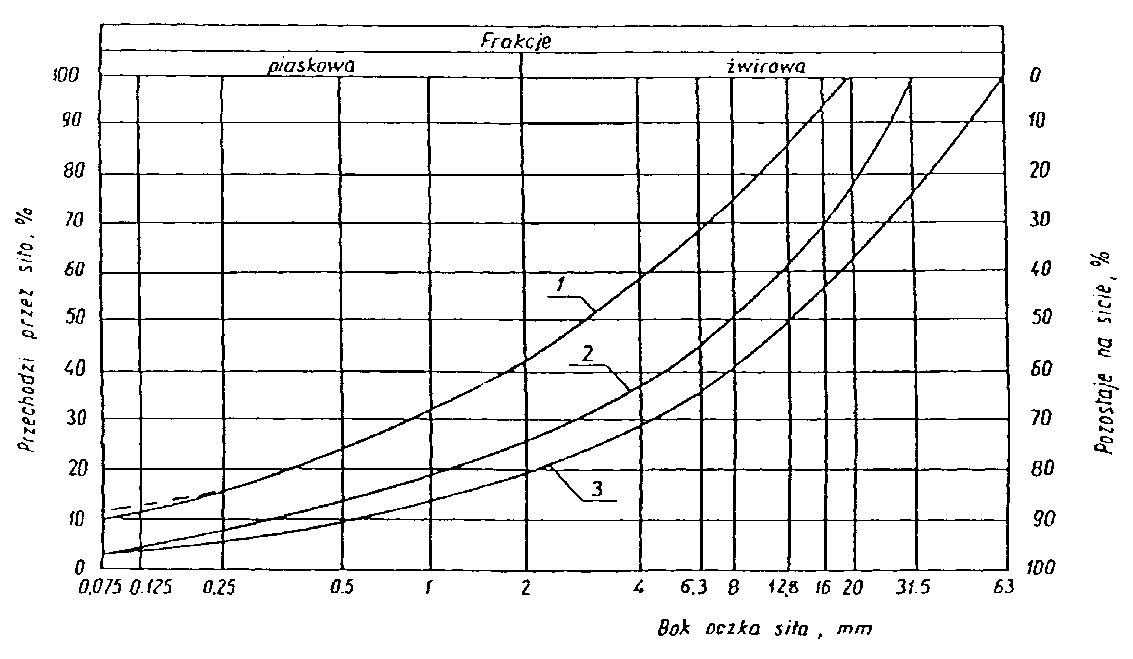 Rysunek 1. Pole dobrego uziarnienia kruszyw przeznaczonych na podbudowy wykonywane metodą stabilizacji mechanicznej1-2  kruszywo na podbudowę zasadniczą (górną warstwę) lub podbudowę jednowarstwową1-3  kruszywo na podbudowę pomocniczą (dolną warstwę)	Krzywa uziarnienia kruszywa powinna być ciągła i nie może przebiegać od dolnej krzywej granicznej uziarnienia do górnej krzywej granicznej uziarnienia na sąsiednich sitach. Wymiar największego ziarna kruszywa nie może przekraczać 2/3 grubości warstwy układanej jednorazowo.2.3.2. Właściwości kruszywa	Kruszywa powinny spełniać wymagania określone w tablicy 1.Tablica 1.2.3.3. Woda	Należy stosować wodę wg PN-B-32250 [20].3. sprzęt3.1. Ogólne wymagania dotyczące sprzętuOgólne wymagania dotyczące sprzętu podano w SST D-00.00.00 „Wymagania ogólne” pkt 3.3.2. Sprzęt do wykonania robót	Wykonawca przystępujący do wykonania podbudowy z kruszyw stabilizowanych mechanicznie  powinien wykazać się możliwością korzystania z następującego sprzętu:mieszarek do wytwarzania mieszanki, wyposażonych w urządzenia dozujące wodę. Mieszarki powinny zapewnić wytworzenie jednorodnej mieszanki o wilgotności optymalnej,równiarek albo układarek do rozkładania mieszanki,walców ogumionych i stalowych wibracyjnych lub statycznych do zagęszczania. W miejscach trudno dostępnych powinny być stosowane zagęszczarki płytowe, ubijaki mechaniczne lub małe walce wibracyjne.4. transport4.1. Ogólne wymagania dotyczące transportuOgólne wymagania dotyczące transportu podano w SST D-00.00.00 „Wymagania ogólne” pkt 4.4.2. Transport materiałów	Kruszywa można przewozić dowolnymi środkami transportu w warunkach zabezpieczających je przed zanieczyszczeniem, zmieszaniem z innymi materiałami, nadmiernym wysuszeniem i zawilgoceniem.		Transport pozostałych materiałów powinien odbywać się zgodnie z wymaganiami norm przedmiotowych.5. wykonanie robót5.1. Ogólne zasady wykonania robót	Ogólne zasady wykonania robót podano w SST D-M-00.00.00 „Wymagania ogólne” pkt 5.5.2. Przygotowanie podłoża	Podłoże pod podbudowę powinno spełniać wymagania określone w SST D-04.01.01 „Koryto wraz z profilowaniem i zagęszczeniem podłoża”	Podbudowa powinna być ułożona na podłożu zapewniającym nieprzenikanie drobnych cząstek gruntu do podbudowy. Warunek nieprzenikania należy sprawdzić wzorem:    5		(1)w którym:D15 -	wymiar boku oczka sita, przez które przechodzi 15% ziarn warstwy podbudowy lub warstwy odsączającej, w milimetrach,d85 -	wymiar boku oczka sita, przez które przechodzi 85% ziarn gruntu podłoża, w milimetrach.	Jeżeli warunek (1) nie może być spełniony, należy na podłożu ułożyć warstwę odcinającą lub odpowiednio dobraną geowłókninę. Ochronne właściwości geowłókniny, przeciw przenikaniu drobnych cząstek gruntu, wyznacza się z warunku:    1,2		(2)w którym:d50 -	wymiar boku oczka sita, przez które przechodzi 50 % ziarn gruntu podłoża, w milimetrach,O90 -	umowna średnica porów geowłókniny odpowiadająca wymiarom frakcji gruntu zatrzymująca się na geowłókninie w ilości 90% (m/m); wartość parametru 090 powinna być podawana przez producenta geowłókniny.	Paliki lub szpilki do prawidłowego ukształtowania podbudowy powinny być wcześniej przygotowane.	Paliki lub szpilki powinny być ustawione w osi drogi i w rzędach równoległych do osi drogi, lub w inny sposób zaakceptowany przez Inżyniera.	Rozmieszczenie palików lub szpilek powinno umożliwiać naciągnięcie sznurków lub linek do wytyczenia robót w odstępach nie większych niż co .5.3. Wytwarzanie mieszanki kruszywa	Mieszankę kruszywa o ściśle określonym uziarnieniu i wilgotności optymalnej należy wytwarzać w mieszarkach gwarantujących otrzymanie jednorodnej mieszanki. Ze względu na konieczność zapewnienia jednorodności nie dopuszcza się wytwarzania mieszanki przez mieszanie poszczególnych frakcji na drodze. Mieszanka po wyprodukowaniu powinna być od razu transportowana na miejsce wbudowania w taki sposób, aby nie uległa rozsegregowaniu i wysychaniu.5.4. Wbudowywanie i zagęszczanie mieszanki	Mieszanka kruszywa powinna być rozkładana w warstwie o jednakowej grubości, takiej, aby jej ostateczna grubość po zagęszczeniu była równa grubości projektowanej. Grubość pojedynczo układanej warstwy nie może przekraczać  po zagęszczeniu. Warstwa podbudowy powinna być rozłożona w sposób zapewniający osiągnięcie wymaganych spadków i rzędnych wysokościowych. Jeżeli podbudowa składa się z więcej niż jednej warstwy kruszywa, to każda warstwa powinna być wyprofilowana i zagęszczona z zachowaniem wymaganych spadków i rzędnych wysokościowych. Rozpoczęcie budowy każdej następnej warstwy może nastąpić po odbiorze poprzedniej warstwy przez Nadzorujacego.	Wilgotność mieszanki kruszywa podczas zagęszczania powinna odpowiadać wilgotności optymalnej, określonej według próby Proctora, zgodnie z PN-B-04481 [1] (metoda II). Materiał nadmiernie nawilgocony, powinien zostać osuszony przez mieszanie i napowietrzanie. Jeżeli wilgotność mieszanki kruszywa jest niższa od optymalnej o 20% jej wartości, mieszanka powinna być zwilżona określoną ilością wody i równomiernie wymieszana. W przypadku, gdy wilgotność mieszanki kruszywa jest wyższa od optymalnej o 10% jej wartości, mieszankę należy osuszyć.	Wskaźnik zagęszczenia podbudowy wg BN-77/8931-12 [29] powinien odpowiadać przyjętemu poziomowi wskaźnika nośności podbudowy wg tablicy 1, lp. 11.5.5. Utrzymanie podbudowy 	Podbudowa po wykonaniu, a przed ułożeniem następnej warstwy, powinna być utrzymywana w dobrym stanie.  Jeżeli Wykonawca będzie wykorzystywał, za zgodą Zamawiającego, gotową podbudowę do ruchu budowlanego, to jest obowiązany naprawić wszelkie uszkodzenia podbudowy, spowodowane przez ten ruch. Koszt napraw wynikłych z niewłaściwego utrzymania podbudowy obciąża Wykonawcę robót. 6. kontrola jakości robót6.1. Ogólne zasady kontroli jakości robót	Ogólne zasady kontroli jakości robót podano w SST D-00.00.00 „Wymagania ogólne” pkt 6.6.2. Badania przed przystąpieniem do robót	Przed przystąpieniem do robót Wykonawca powinien wykonać badania kruszyw  przeznaczonych do wykonania robót i przedstawić wyniki tych badań Zamawiającemu w celu akceptacji materiałów. Badania te powinny obejmować wszystkie właściwości określone w pkt 2.3 niniejszej SST.6.3. Badania w czasie robót6.3.1. Częstotliwość oraz zakres badań i pomiarów	Częstotliwość oraz zakres badań  podano w tablicy 2.Tablica 2. Częstotliwość ora zakres  badań przy budowie podbudowy z kruszyw stabilizowanych mechanicznie6.3.2. Uziarnienie mieszanki	Uziarnienie mieszanki powinno być zgodne z wymaganiami podanymi w pkt 2.3. Próbki należy pobierać w sposób losowy, z rozłożonej warstwy, przed jej zagęszczeniem. Wyniki badań powinny być na bieżąco przekazywane Inżynierowi.6.3.3. Wilgotność mieszanki 	Wilgotność mieszanki powinna odpowiadać wilgotności optymalnej, określonej według próby Proctora, zgodnie z PN-B-04481 [1] (metoda II), z tolerancją +10% -20%. Wilgotność należy określić według PN-B-06714-17 [5].6.3.4. Zagęszczenie podbudowy	Zagęszczenie każdej warstwy powinno odbywać się aż do osiągnięcia wymaganego wskaźnika zagęszczenia.	Zagęszczenie podbudowy należy sprawdzać według BN-77/8931-12 [30]. W przypadku, gdy przeprowadzenie badania jest niemożliwe ze względu na gruboziarniste kruszywo, kontrolę zagęszczenia należy oprzeć na metodzie obciążeń płytowych, wg BN-64/8931-02 [27] i nie rzadziej niż raz na , lub według zaleceń Inżyniera.	Zagęszczenie podbudowy stabilizowanej mechanicznie należy uznać za prawidłowe, gdy stosunek wtórnego modułu E2 do pierwotnego modułu odkształcenia E1 jest nie większy od 2,2 dla każdej warstwy konstrukcyjnej podbudowy.     2,26.3.5. Właściwości kruszywa	Badania kruszywa powinny obejmować ocenę wszystkich właściwości określonych w pkt 2.3.2.	Próbki do badań pełnych powinny być pobierane przez Wykonawcę w sposób losowy w obecności Inżyniera.6.4. Wymagania dotyczące cech geometrycznych podbudowy 6.4.1. Częstotliwość oraz zakres pomiarów	 Częstotliwość oraz zakres pomiarów dotyczących cech geometrycznych podbudowy  podano w  tablicy 3.Tablica 3. Częstotliwość oraz zakres pomiarów wykonanej podbudowy z kruszywa stabilizowanego mechanicznie*) Dodatkowe pomiary spadków poprzecznych i ukształtowania osi w planie należy wykonać w punktach głównych łuków poziomych.6.4.2. Szerokość podbudowy Szerokość podbudowy nie może różnić się od szerokości projektowanej o więcej niż +, .Na jezdniach bez krawężników szerokość podbudowy powinna być większa od szerokości warstwy wyżej leżącej o co najmniej  lub o wartość wskazaną w dokumentacji projektowej.6.4.3. Równość podbudowy 	Nierówności podłużne podbudowy należy mierzyć 4-metrową łatą lub planografem, zgodnie z BN-68/8931-04 [28]. 	Nierówności poprzeczne podbudowy należy mierzyć 4-metrową łatą. 	Nierówności podbudowy  nie mogą przekraczać  dla podbudowy zasadniczej.6.4.4. Spadki poprzeczne podbudowy 	Spadki poprzeczne podbudowy na prostych i łukach powinny być zgodne z dokumentacją projektową,  z tolerancją  0,5 %.6.4.5. Rzędne wysokościowe podbudowy 	Różnice pomiędzy rzędnymi wysokościowymi podbudowy i rzędnymi projektowanymi nie powinny przekraczać + , .6.4.6. Ukształtowanie osi podbudowy i ulepszonego podłoża	Oś podbudowy w planie nie może być przesunięta w stosunku do osi projektowanej o więcej niż  .6.4.7. Grubość podbudowy 	Grubość podbudowy nie może się  różnić od grubości projektowanej o więcej niż dla podbudowy zasadniczej   10%,6.4.8. Nośność podbudowymoduł odkształcenia wg BN-64/8931-02 [27] powinien być zgodny z podanym w tablicy 4,ugięcie sprężyste wg BN-70/8931-06 [29] powinno być zgodne z podanym w tablicy 4.Tablica 4. Cechy podbudowy6.5. Zasady postępowania z wadliwie wykonanymi odcinkami podbudowy 6.5.1. Niewłaściwe cechy geometryczne podbudowy 	Wszystkie powierzchnie podbudowy, które wykazują większe odchylenia od  określonych w punkcie 6.4 powinny być naprawione przez spulchnienie lub zerwanie do głębokości co najmniej , wyrównane i powtórnie zagęszczone. Dodanie nowego materiału bez spulchnienia wykonanej warstwy jest niedopuszczalne.	Jeżeli szerokość podbudowy jest mniejsza od szerokości projektowanej o więcej niż  i nie zapewnia podparcia warstwom wyżej leżącym, to Wykonawca powinien na własny koszt poszerzyć podbudowę przez spulchnienie warstwy na pełną grubość do połowy szerokości pasa ruchu, dołożenie materiału i powtórne zagęszczenie.6.5.2. Niewłaściwa grubość podbudowy 	Na wszystkich powierzchniach wadliwych pod względem grubości, Wykonawca wykona naprawę podbudowy. Powierzchnie powinny być naprawione przez spulchnienie lub wybranie warstwy na odpowiednią głębokość, zgodnie z decyzją Zamawiającego, uzupełnione nowym materiałem o odpowiednich właściwościach, wyrównane i ponownie zagęszczone.Roboty te Wykonawca wykona na własny koszt. Po wykonaniu tych robót nastąpi ponowny pomiar i ocena grubości warstwy, według wyżej podanych zasad, na koszt Wykonawcy.6.5.3. Niewłaściwa nośność podbudowy 	Jeżeli nośność podbudowy będzie mniejsza od wymaganej, to Wykonawca wykona wszelkie roboty niezbędne do zapewnienia wymaganej nośności, zalecone przez Zamawiającego.	Koszty tych dodatkowych robót poniesie Wykonawca podbudowy tylko wtedy, gdy zaniżenie nośności podbudowy wynikło z niewłaściwego wykonania robót przez Wykonawcę podbudowy.7. OBMIAR ROBÓT7.1. Ogólne zasady obmiaru robót	Ogólne zasady obmiaru robót podano w SST D-00.00.00 „Wymagania ogólne” pkt 7.7.2. Jednostka obmiarowa	Jednostką obmiarową jest  m2 (metr kwadratowy) podbudowy  z kruszywa stabilizowanego mechanicznie.8. ODBIÓR ROBÓT	Ogólne zasady odbioru robót podano w SST D-00.00.00 „Wymagania ogólne” pkt 8.	Roboty uznaje się za zgodne z umową, SST i wymaganiami Zamawiającego, jeżeli wszystkie pomiary i badania z zachowaniem tolerancji wg pkt 6 dały wyniki pozytywne.9. PODSTAWA PŁATNOŚCI9.1. Ogólne ustalenia dotyczące podstawy płatności	Ogólne ustalenia dotyczące podstawy płatności podano w SST D-00.00.00 „Wymagania ogólne” pkt 9.10. PRZEPISY ZWIĄZANE- PN-EN 13043		Kruszywa mineralne. Kruszywa skalne. Podział, nazwy i                                           określenia.- PN-87/S-02201	Drogi samochodowe. Podział, nazwy, i określenia.- PN-76/B-06714/00	Kruszywa mineralne. Badania. Postanowienia ogólne.- PN-89/B-06714/01	Kruszywa mineralne. Badania. Podział, terminologia.- PN-76/B-06714/12	Kruszywa mineralne. Badania. Oznaczanie zawartości                                            zanieczyszczeń obcych.- PN-78/B-06714/13	Kruszywa mineralne. Badania. Badanie zawartości pyłów                                           mineralnych.- PN-77/B-06714/16	Kruszywa mineralne. Badania. Oznaczanie kształtu                                                  ziaren.- PN-91/B-06714/15	Kruszywa mineralne. Badania. Oznaczanie składu                                           ziarnowego.- PN-77/B-06714/17	Kruszywa mineralne. Badania. Oznaczanie wilgotności.- PN-77/B-06714/17	Kruszywa mineralne. Badania. Oznaczanie nasiąkliwości.- PN-77/B-06714/17	Kruszywa mineralne. Badania. Oznaczanie                                            mrozoodporności.- PN-78/B-06714/26	Kruszywa mineralne. Badania. Oznaczanie zawartości                                            zanieczyszczeń organicznych.- PN-77/B-06714/28	Kruszywa mineralne. Badania. Oznaczanie  zawartości                                           siarki metodą bromową.- PN-77/B-06714/40	Kruszywa mineralne. Badania. Oznaczanie wytrzymałości na miażdżenie. Wskaźnik rozkruszenia.- PN-79/B-06714/42	Kruszywa mineralne. Badania. Oznaczanie ścieralności w                                                   bębnie Los  Angeles.         - PN-EN 13043		Kruszywa mineralne. Kruszywo naturalne do nawierzchni                                           drogowych i kolejowych. Żwir i mieszanka.- PN-EN 13043		Kruszywa mineralne. Kruszywo naturalne do nawierzchni                                           drogowych. Piasek- BN-64/-8931-01	           Drogi samochodowe. Oznaczenie                                            wskaźnika piaskowego.- BN-75/8931-03		Drogi samochodowe. Pobieranie próbek                                           gruntów dla                                           celów drogowych i lotniskowych.- BN-77/-8931-12	           Drogi samochodowe. Oznaczenie                                             wskaźnika piaskowego.- PN-78/B-06721		Kruszywa mineralne. Pobieranie próbek.Rodzaj wad i uszkodzeńRodzaj wad i uszkodzeńDopuszczalna wielkość wad i uszkodzeńDopuszczalna wielkość wad i uszkodzeńGatunek 1Gatunek 2Wklęsłość lub wypukłość powierzchni krawężników w mmWklęsłość lub wypukłość powierzchni krawężników w mm23Szczerby i uszkodzeniakrawędzi i narożyograniczających powierzchnie górne (ścieralne),   mmniedopuszczalneniedopuszczalneograniczających pozostałe powierzchnie:- liczba max22- długość, mm, max2040- głębokość, mm, max610  1.PN-B-06050Roboty ziemne budowlane  2.PN-B-06250Beton zwykły  3.PN-B-06251Roboty betonowe i żelbetowe  4.PN-B-06711Kruszywo mineralne. Piasek do betonów i zapraw  5.PN-B-06712Kruszywa mineralne do betonu zwykłego  6.PN-B-10021Prefabrykaty budowlane z betonu. Metody pomiaru cech geometrycznych  7.PN-EN 13043Kruszywa mineralne. Kruszywa naturalne do nawierzchni drogowych. Żwir i mieszanka  8.PN-EN 13043Kruszywa mineralne. Kruszywo łamane do nawierzchni drogowych  9.PN-EN 13043Kruszywa mineralne. Kruszywa naturalne do nawierzchni drogowych. Piasek10.-PN-EN-197-1:2002        Cement. Cement powszechnego użytku. Skład, wymagania i ocena zgodności11.PN-B32250Materiały budowlane. Woda do betonów i zapraw12.BN-88/6731-08Cement. Transport i przechowywanie13.BN-74/6771-04Drogi samochodowe. Masa zalewowa14.BN-80/6775-03/01Prefabrykaty budowlane z betonu. Elementy nawierzchni dróg, ulic, parkingów i torowisk tramwajowych. Wspólne wymagania i badania15.BN-80/6775-03/04Prefabrykaty budowlane z betonu. Elementy nawierzchni dróg, ulic, parkingów i torowisk tramwajowych. Krawężniki i obrzeża chodnikowe16.BN-64/8845-02Krawężniki uliczne. Warunki techniczne ustawiania i odbioru.Rodzaj wad i uszkodzeńRodzaj wad i uszkodzeńDopuszczalna wielkość wad i uszkodzeńDopuszczalna wielkość wad i uszkodzeńGatunek 1Gatunek 2Wklęsłość lub wypukłość powierzchni i krawędzi w mmWklęsłość lub wypukłość powierzchni i krawędzi w mm23Szczerbyi uszkodzeniaograniczających powierzchnie górne (ścieralne)NiedopuszczalneNiedopuszczalnekrawędzi i narożyograniczających   pozostałe powierzchnie:liczba, max22długość, mm, max2040głębokość, mm, max6101.PN-B-06050Roboty ziemne budowlane2.PN-B-06711Kruszywo mineralne. Piasek do betonów i zapraw3.PN-B-10021Prefabrykaty budowlane z betonu. Metody pomiaru cech geometrycznych4.PN-EN 13043Kruszywo mineralne. Kruszywa naturalne do nawierzchni drogowych. Żwir i mieszanka5.PN-En 13043Kruszywo mineralne. Kruszywa naturalne do nawierzchni drogowych. Piasek6.PN-B-19701Cement. Cement powszechnego użytku. Skład, wymagania i ocena zgodności7.BN-80/6775-03/01Prefabrykaty budowlane z betonu. Elementy nawierzchni dróg, ulic, parkingów i torowisk tramwajowych. Wspólne wymagania i badania8.BN-80/6775-03/04Prefabrykaty budowlane z betonu. Elementy nawierzchni dróg, ulic, parkingów i torowisk tramwajowych. Krawężniki i obrzeża.Lp.WyszczególnienieKruszywa naturalneKruszywa naturalneKruszywa łamaneKruszywa łamaneBadaniawłaściwościzasad-niczapomoc-niczazasad-niczapomoc-nicza1Zawartość ziarn mniejszych niż , % (m/m)od 2 do 10od 2         do 12od 2 do 10od 2         do 12PN-B-06714-15 [3]2Zawartość nadziarna, % (m/m), nie więcej niż510510PN-B-06714-15 [3]3Zawartość ziarn nieforemnych%(m/m), nie więcej niż35453540PN-B-06714-16 [4]4Zawartość zanieczyszczeń organicznych, %(m/m), nie więcej niż1111PN-B-04481 [1]5Wskaźnik piaskowy po pięcio-krotnym zagęszczeniu metodą I lub II wg PN-B-04481, %od 30 do 70od 30  do 70od 30 do 70od 30 do 70BN-64/8931-01 [26]6Ścieralność w bębnie Los Angelesa) ścieralność całkowita po pełnej liczbie obrotów, nie więcej niżb) ścieralność częściowa po 1/5 pełnej liczby obrotów, nie więcej niż3530454035305035PN-B-06714-42 [12]7Nasiąkliwość, %(m/m), nie więcej niż2,5435PN-B-06714-18 [6]8Mrozoodporność, ubytek masy po 25 cyklach zamrażania, %(m/m), nie więcej niż510510PN-B-06714-19 [7]9Rozpad krzemianowy i żela-zawy łącznie, % (m/m), nie więcej niż----PN-B-06714-37 [10]PN-B-06714-39 [11]10Zawartość związków siarki w przeliczeniu na SO3, %(m/m), nie więcej niż1111PN-B-06714-28 [9]11Wskaźnik nośności wnoś mieszanki kruszywa, %, nie mniejszy niż:a) przy zagęszczeniu IS  1,00b) przy zagęszczeniu IS  1,038012060-8012060-PN-S-06102[21]Częstotliwość badańCzęstotliwość badańLp.Wyszczególnienie badańMinimalna liczba badań na dziennej działce roboczejMaksymalna powierzchnia podbudowy przy-padająca na jedno badanie (m2)1Uziarnienie mieszanki 2Wilgotność mieszanki 26003Zagęszczenie warstwy10 próbekna 4Badanie właściwości kruszywa wg tab. 1, pkt 2.3.2dla każdej partii kruszywa i przy każdej zmianie kruszywadla każdej partii kruszywa i przy każdej zmianie kruszywaLp.Wyszczególnienie badań i pomiarówMinimalna częstotliwość pomiarów1Szerokość podbudowy 10 razy na 2Równość podłużnaw sposób ciągły planografem albo co  łatą na każdym pasie ruchu3Równość poprzeczna10 razy na 4Spadki poprzeczne*)10 razy na 5Rzędne wysokościoweco 6Ukształtowanie osi w planie*)co 7Grubość podbudowy Podczas budowy:w 3 punktach na każdej działce roboczej, lecz nie rzadziej niż raz na Przed odbiorem:w 3 punktach, lecz nie rzadziej niż raz na 8Nośność podbudowy:- moduł odkształcenia- ugięcie sprężysteco najmniej w dwóch przekrojach na każde co najmniej w 20 punktach na każde Wymagane cechy podbudowyWymagane cechy podbudowyWymagane cechy podbudowyWymagane cechy podbudowyWymagane cechy podbudowyPodbudowaz kruszywa o wskaźniku wnoś nie mniejszym Wskaźnik zagęszczenia IS   niemniejszy niż Maksymalne ugięcie sprężyste pod kołem, mmMaksymalne ugięcie sprężyste pod kołem, mmMinimalny moduł odkształ-cenia mierzony płytą o średnicy , MPaMinimalny moduł odkształ-cenia mierzony płytą o średnicy , MPaniż,   %40 kN50 kNod pierwszego obciążenia E1od drugiego obciążenia E260801201,01,01,031,401,251,101,601,401,206080100120140180